Павлодарский государственный университет  им. С. ТорайгыроваНаучная библиотека им. академика С. БейсембаеваУказатель библиографических пособий НБ ПГУ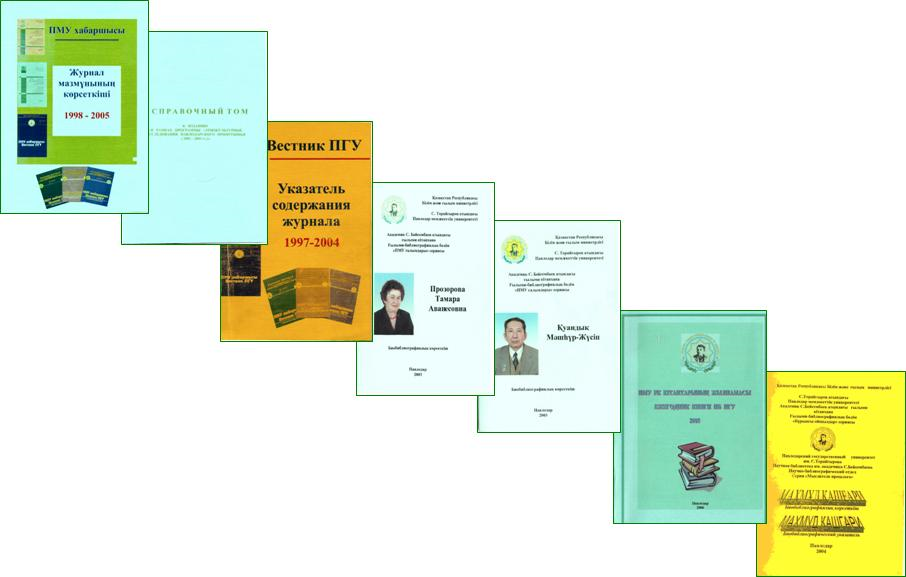 П а в л о д а р Министерство образования и науки Республики КазахстанПавлодарский государственный университет им. С. ТорайгыроваНаучная библиотека им. академика С. БейсембаеваОтдел компьютеризации информационно-библиографических процессовУказатель библиографических пособий Научной библиотеки им. академика С. Бейсембаева ПГУ им. С. Торайгырова1981 – 2019Павлодар 2019б 91(5К) У 42Указатель библиографических пособий НБ ПГУ 1981 – 2019 / НБ ПГУ им. акад.  С. Бейсембаева ПГУ им. С. Торайгырова, ОКИБП. – Павлодар, 2019. -  57 с.Редактор:        Кайсина Г. К.Составители: Макаренко Т. А.Бораналинова А. К.От составителейПридавая большое значение библиографии, учитывая то, что «библиография выступает в качестве средства формирования, развития, сохранения и наследования культуры, культурных ценностей разных времен и поколений» (М. Г. Вохрышева), а также статус учебной библиотеки, сотрудники библиографического отдела уже в первые годы своей деятельности начали работу по составлению библиографических пособий. Впоследствии этот вид деятельности нашёл отражение и в работе других подразделений библиотеки. Составительскую работу Научной библиотеки им. академика С. Бейсембаева Павлодарского государственного университета им. С. Торайгырова (далее – НБ ПГУ) можно проследить с 1970 года. Анализ отчётов показывает, что, в основном, указатели были отраслевые и тематические, рекомендательного характера. Составлялись они с учётом потребностей учебно-воспитательного процесса.В 1983 году была разработана инструкция по составлению библиографических списков литературы, что впоследствии облегчило работу библиографов и придало спискам и указателям свою отличительную особенность. Систематически выходил бюллетень «Новые книги», а также списки новой художественной литературы и ГОСТов. Рекомендательные списки литературы составлялись в помощь учебно-воспитательной работе преподавателей («США – оплот империализма», «История создания ВУЗов СССР»), а также списки литературы, рекомендованной к основным темам курсовых работ и дипломных проектов. Ежегодно библиографы составляли по одному библиографическому указателю («Инженеры XX века», «Проблемное обучение»), но с начала 80-х годов прошлого столетия их количество постоянно увеличивается. В 1996 года было начато издание биобиблиографических указателей серии «Учёные ПГУ», которые раскрывают роль научной деятельности учёных университета в развитии науки Казахстана. Эти указатели, относящиеся к краеведческой тематике, составляются на государственном и русском языках. В них включается не только литература об учёном и его труды, но и биографическая справка. Полиязычие указателей расширяет круг их потребителей, позволяет выполнять запросы потребителей на информацию об учёном на иностранном языке. Указатели данной серии дополняются научно-вспомогательным указателем «Қазақ елінің ғылыми тұлғалары = Лидеры науки земли Казахской». В нём представлена информация о жизни и деятельности академиков, членов-корреспондентов Национальной Академии Наук Республики Казахстан, уроженцев Павлодарского Прииртышья.С 1998 года в библиотеке начала издаваться серия списков литературы «Полезные советы библиотеки» («Помоги своему сердцу», «Семь шагов к здоровью» и др.) В составлении этих списков принимали участие сотрудники методического отдела. Кроме того, библиографические пособия издаются и в таких сериях как: «Мыслители прошлого», «Литература и искусство Павлодарского Прииртышья». Сериальное издание библиографических пособий даёт возможность более полному представлению информации, объединённой общностью замысла, тематики, целевым и читательским назначением. Автоматизация рабочего места библиографа позволила более оперативно и качественно создавать библиографические пособия, что привело не только к их количественному увеличению, но и к более разнообразной тематике. В течение последнего десятилетия сотрудниками отдела изданы библиографические указатели, как тематические, так и персональные : «Человек и окружающая среда», «Сарыарқа – кең байтақ өскен елім», «Қуандық Мәшһүр-Жүсіп», «Александр Иванович Шиллер», «Сұлтанмахмұт Торайғыров = Султанмахмут Торайгыров», «Махмұд Қашғари = Махмуд Кашгари».С середины этого же десятилетия сотрудники научно-библиографического отдела (так стал называться отдел с 2001 года) приступили к изданию указателя содержания журнала «Вестник ПГУ», вспомогательных указателей к материалам научно-практических конференций, проводимых университетом, например, к материалам Сатпаевских чтений вышло 18 выпусков, к материалам международной научно-практической конференции «Торайгыровские чтения» вышло 10 выпусков.Особое место среди пособий занимает «Справочный том к изданию «В рамках программы «Этнокультурные исследования Павлодарского Прииртышья (2001-2003гг.)», в который вошли указатели именной, предметный, географических и топографических названий. Справочный том стал хорошим помощником в поиске информации по вышеназванному изданию, которое состоит из 65-ти томов. Указатели этой группы дают возможность повысить качество справочно-библиографического обслуживания, оперативность выполения запросов, связанных как с уточнением библиографических сведений, так и других данных о документе.В последние годы изданы указатели «Сирек кітаптар коллекциясы = Коллекция редких книг», «Павел Васильев» (издан к 100-летию со дня рождения поэта совместно с ИБО ЦГБ им. П. Васильева ЦБС г. Павлодара). При их создании составители активно использовали библиографические ресурсы сети Интернет, что позволило более полному выявлению сведений о первоисточниках.В составительской деятельности отдела изначально определилось два направления – составление и издание библиографических пособий в помощь учебному процессу, и составление и издание краеведческих библиографических пособий.Краеведческие библиографические пособия НБ ПГУ можно разделить по основным видам: научно-вспомогательные, рекомендательные, универсальные и комплексные, отраслевые и тематические. В основном указатели и списки составлялись на русском языке, но, начиная с 1995 года, они составляются и на казахском языке. Некоторые из них имеют вспомогательный аппарат: указатели имён, авторов и заглавий, источников. В условиях информатизации общества фонды НБ ПГУ, как и других библиотек, пополнились документами на электронных носителях. В 2009 году Сектор компьютеризации библиотечно-информационных процессов (СКИБП) библиотеки приступил к составлению информационных библиографических пособий, которые также нашли отражение в предлагаемом указателе.Составительской деятельностью продолжает заниматься и научно-методический отдел, например, с целью повышения квалификации сотрудников библиотек (НБ ПГУ является областным методическим центром для библиотек организаций профессионального образования Павлодарской библиотек) издаётся продолжающийся библиографический список «Библиотечная теория и практика». Библиотека ПГУ специализируется практически на всех видах библиографических пособий, среди них научно-вспомогательные указатели, рекомендательные, универсальные и комплексные, отраслевые и тематические. Целевое назначение библиографических указателей выражается в содействии учебно-воспитательному процессу и повышении эффективности использования документного фонда.Полиграфическое состояние библиографических указателей за 30-летний период, который удалось проследить, менялось с каждым годом. От пособий, напечатанных на печатной машинке, они эволюционировали до указателей в плотной обложке с богатым вспомогательным аппаратом, созданных с помощью компьютера и принтера, изданных издательством университета «Кереку». Изменился же, конечно, и объем библиографических пособий – от списков в одну страницу (15-20 названий) до научно-вспомогательных указателей в 100 и более страниц (700 названий).С открытием Павлодарским государственным университетом им. С. Торайгырова образовательного портала НБ ПГУ в рубрике «Пользователю библиотеки» ежемесячно представляет бюллетени «Новые книги», «Новые поступления электронных документов», «Оцифрованные учебники». С 2010 года пользователям портала предлагаются такие пособия как, «Ежегодник книги ПГУ» и «Павлодарский государственный университет в печати». Названные электронные библиографические указатели также представлены в данном библиографическом пособии.   За последние годы отделом компьютеризации информационно-библиографических процессов (ОКИПБ) были составлены и изданы библиографические указатели трудов учёных факультетов ПГУ им. С. Торайгырова такие как : «Факультет истории и права», «Энергетический факультет», «Факультет металлургии, машиностроения и транспорта», «Факультет химических технологий и естествознания», «Агротехнологический факультет»,  «Архитектурно-строительный факультет», «Факультет физики, математики и информационных технологий». Цель указателя – способствовать изучению истории образования и науки Павлодарской области, а так же истории ПГУ. В библиографический указатель включены сведения о диссертациях, авторефератах диссертаций, монографиях, сборниках научных трудов, материалах конференций, статьях, учебно-методических и справочных изданиях, научных отчётах по научно-исследовательской работе, описание изобретений. Указатель составлен на основе электронного каталога, библиографических списков научных трудов отдельных учёных. Труды профессорско-преподавательского состава, включённые в указатель, освещают все направления учебной и научной деятельности факультета. Указатель предназначен студентам, магистрантам, докторантам, учёным и преподавателям, всем тем, кого интересует история вуза, науки  и высшего образования Павлодарской области. 	Внедрение новых технологий в библиографическую работу существенно облегчило работу библиографов и, более того, способствовало созданию интересных и современных указателей, которые содействуют более оперативному поиску информации и раскрывают содержание фонда библиотеки. Данный указатель выступает в роли проводника по страницам истории библиографической деятельности библиотеки, раскрывает интересы потребителей библиографической информации за последние три десятилетия, показывает, какие формы её предоставления использовали сотрудники библиотеки.Материал сгруппирован по хронологическому признаку, т. е. по годам составления пособий.Список библиографических пособии (1981-2019)1981-1982Библиографиялық құралдарБиблиографические пособия	Социально-экономические проблемы подготовки специалистов : список лит. / СБО б-ки ПИИ. – Павлодар, [1981. – 5 с.	Большевики Казахстана в первой русской революции : список лит. / СБО б-ки ПИИ. – Павлодар, 1982. – 1 с.	В помощь куратору : рек. список лит. / СБО б-ки ПИИ. – Павлодар, 1982. – 6 с.	Культура Казахстана за 60 лет : список лит. / СБО б-ки ПИИ. – Павлодар, 1982. – 1 с.	Особенности кооперации в условиях Казахстана : список лит. / СБО б-ки ПИИ. – Павлодар, 1982. – 2 с.	Подвиги казахстанцев на фронтах Великой Отечественной войны : список лит. / СБО б-ки ПИИ. – Павлодар, 1982. – 2 с.	Расцвет Казахской ССР в условиях социализма : список лит. / СБО б-ки ПИИ. – Павлодар, 1982. – 1 с.	Технические средства обучения : рек. список лит. / СБО б-ки ПИИ. – Павлодар, 1982. – 8 с.1984-1988Библиографиялық құралдарБиблиографические пособия	Вечернее и заочное обучение в вузе : список лит. / СБО б-ки ПИИ. – Павлодар, 1984. – 12 с.	Правовые знания – будущим специалистам : библиогр. список лит. / СБО б-ки ПИИ. – Павлодар, 1984. – 3 с.	Проблемное обучение в высшей школе : библиогр. указатель / сост. Л. С. Сыромолотова; СБО б-ки ПИИ. – Павлодар, 1985. – 63 с.	Научно-атеистическое воспитание в вузе : список лит. / СБО б-ки ПИИ. – Павлодар, 1986. – 5 с.	Интернационально-патриотическое воспитание студенческой молодежи : список лит. / СБО б-ки ПИИ. – Павлодар, 1987. – 5 с.	Организация самостоятельной работы студентов : список лит. / ПИИ; СБО б-ки. – Павлодар, 1987. – 10 с.Двигатели внутреннего сгорания : список лит. для студентов-дипломников специальности 0523 «ДВС» / СБО б-ки ПИИ. – Павлодар, 1988. – 13 с.	Профориентационная работа в вузе : библиогр. список / СБО б-ки ПИИ. – Павлодар, 1988. – 4 с.1990-1995 Библиографиялық құралдарБиблиографические пособия	Применение ЭВМ в учебном процессе (компьютеризация учебного процесса) : список лит. / сост. Т. В. Ковалева; СБО б-ки ПИИ. – Павлодар, 1990. – 10 с.	Гуманитаризация высшего образования : список лит. / СБО б-ки ПИИ. – Павлодар, 1991. – 6 с.	История Казахстана : библиог. указатель / КазГТУ; Б-ка; СБО; Обл. б-ка им. Н. Островского. – Павлодар, 1992. – 58 с.	Мини-тракторы : список лит. / СБО б-ки ПИИ. – Павлодар, 1992. – 4 с.	Список официальных документов Республики Казахстан по экономике на 4 февраля 1992 года / СБО б-ки ПИИ. – Павлодар, 1992. – 3 с.	Нарастание застойных и кризисных явлений в СССР в 70-80 годах : рек. список лит. / КазГТУ. Б-ка. СБО. – Павлодар, 1993. – 2с.	Промышленная теплоэнергетика : список лит. для студентов-дипломников / КазГТУ; Б-ка; СБО. – Павлодар, 1993. – 21с.	Функции политологии : библиогр. список лит. / ПГУ. Б-ка. СБО. – Павлодар, 1995. – 3 с.1996Библиографиялық құралдарБиблиографические пособия	Джамбулу Джабаеву – 150 лет : памятка / сост. Б. К. Дюсекеева. – Павлодар, 1996. – 12 с. – Каз. и рус. яз.	Политические партии и движения в Казахстане : список лит. / сост. : Т. В. Ковалева, М. А. Анаева; ред. Б. К. Дюсекеева; ПГУ им. С. Торайгырова; Б-ка. СБО. – Павлодар, 1996. – 8 с.	Сводный список периодических изданий, получаемых библиотеками г. Павлодара в 1996 году / сост. Б. К. Дюсекеева. – Павлодар, 1996. – 15 с.	Современное общество. Глобальные проблемы человечества : библиогр. список лит. / сост. Н. К. Курбатова. – Павлодар, 1996. – 10 с.«ПМУ ғалымдары» сериясыСер. «Ученые ПГУ»	Бойко Федор Константинович : биобиблиогр. памятка / сост. Н. К. Курбатова. – Павлодар, 1996. – 20 с. – (Сер. «Ученые ПГУ»).	Глазырин Александр Иванович : биобиблиогр. памятка / сост. Т. В. Ковалева. – Павлодар, 1996. – 28 с. – (Сер. «Ученые ПГУ»).	Прозорова Тамара Аванесовна : биобиблиогр. памятка / сост. Н. К. Курбатова. – Павлодар, 1996. – 16 с. – (Сер. «Ученые ПГУ»).1997Библиографиялық құралдарБиблиографические пособия	Казахстан и современность : список лит. / сост. Т. В. Ковалева; ред. Б. К. Дюсекеева. – Павлодар, 1997. – 12 с. 	Политические идеи : история и современность : список лит. / сост. Н. К. Курбатова; ред. Б. К. Дюсекеева. – Павлодар, 1997. – 10 с.	Список периодических изданий, получаемых библиотеками г. Павлодара в 1997 году / сост. Б. К. Дюсекеева. – Павлодар, 1997. – 15 с.«ПМУ ғалымдары» сериясыСер. «Ученые ПГУ»	Жасимов Макар Мусаевич : биобиблиогр. указ. / сост. Б. К. Дюсекеева; ред. Н. А. Колодина.– Павлодар, 1997. – 25 с. – (Сер. «Ученые ПГУ»).		Федотов Василий Артемьевич : биобиблиогр. указ. / сост. Р. А. Галимова. – Павлодар, 1997. – 10 с. – (Сер. «Ученые ПГУ»).	Шаяхметов Тасбулат Касенович : биобиблиогр. указ. / сост. М. А. Анаева; ред. Б. К. Дюсекеева. – Павлодар, 1997. – 9 с. – (Сер. «Ученые ПГУ»).1998Библиографиялық құралдарБиблиографические пособия	Жизнь, отданная науке (Л. Н. Гумилев) : библиогр. список лит. / ПГУ им. С. Торайгырова; сост. Р. Галимова. – Павлодар, 1998. – 3 с.	Краткий перечень важнейших дат на 1999 год : в помощь воспитательной работе / сост. Н. А. Колодина; ПГУ им. С.Торайгырова; НМО НБ. – Павлодар, 1998. – 18 с.	Проблемы свободного времени молодежи : список лит. / ПГУ им. С. Торайгырова; СБО; сост. Р. Галимова. – Павлодар, 1998. – 4 с.	Рынок ценных бумаг : библиогр. список лит. / ПГУ им. С.Торайгырова; СБО; сост. Т. Видякина. – Павлодар, 1998. – 3 с.	Список периодических изданий, получаемых библиотеками г. Павлодара в 1998 году / сост. Г. Г. Бондарь. – Павлодар, 1998. – 19 с.	Экономика предприятия (в т.ч. экономика предприятий, отраслей и производства РК) : рек. список лит. / ПГУ им. С.Торайгырова; Б-ка, чит. зал экономики. – Павлодар, 1998. –    5 с.	Этика бизнеса : список лит. / сост. А. Малина; ПГУ им. С.Торайгырова; МО. – Павлодар, 1998. – 2 с. – Сер. «Полезные советы библиотеки».	Этнопедагогика : рек. список лит. / ПГУ им. С.Торайгырова; Б-ка. СБО; сост. М. Анаева. – Павлодар, 1998. – 7 с.«ПМУ ғалымдары» сериясыСер. «Ученые ПГУ»	Корсаков Федор Филиппович : биобиблиогр. указ. / сост. Н.К. Курбатова; ред. Т. В. Ковалева.– Павлодар, 1998. – 14 с. – (Сер. «Ученые ПГУ»).		Обухова Зинаида Ивановна : биобиблиогр. указ. / сост. Р.А. Галимова; ред. Н. К. Курбатова.– Павлодар, 1998. – 18 с. – (Сер. «Ученые ПГУ»).	Фрезоргер Анатолий Давыдович : биобиблиогр. указ. / сост. Т. В. Ковалева; ред. Н. К. Курбатова.– Павлодар, 1998. – 27 с. – (Сер. «Ученые ПГУ»).1999Библиографиялық құралдарБиблиографические пособия	«Детка» Порфирия Иванова / сост. Т. В. Ковалева. – Павлодар, 1999. – 2 с. – (Сер. «Полезные советы библиотеки»).	Дүниетанымдағы қазақ жараулар мурасы = Миропредставление казахских жырау : рек. библиогр. указ. / сост. : А. И. Жангулова, Т. В. Ковалева; ред. Н. К. Курбатова.– Павлодар, 1999. – 27 с. 		Здоровый образ жизни проитв курения, алкоголизма и наркомании : рек. список лит. / сост. Т. Ю. Станишевская. – Павлодар, 1999. – 12 с.	Қ. И. Сәтбаев=К. И. Сатпаев : библиогр. список лит. / сост. А. И. Жангулова; СБО б-ки ПГУ им. С. Торайгырова. – Павлодар, 1999. – 10 с.   «ПМУ ғалымдары» сериясыСер. «Ученые ПГУ»	Ермек Өтебайұлы : танықтамалық көрсеткіш. / құраст. : М.А. Анаева, Р. М. Мүтәлиева; ред. Р. М. Мүтәлиева.– Павлодар, 1999. – 69 б. – («ПМУ ғалымдары» сериясы).	Трушина Ираида Михайловна : биобиблиогр. указ. / сост. Р. А. Галимова; ред. Н. К. Курбатова.– Павлодар, 1999. – 14 с. – (Сер. «Ученые ПГУ»).2000 Библиографиялық құралдарБиблиографические пособия	Л. Н. Гумилев : библиогр. список лит. / сост. Р. А. Галимова; ред. Н. К. Курбатова.– Павлодар, 2000. – 9 с.	Помоги своему сердцу : рек. список лит. / сост. Т. В. Ковалева; ред. Л. Г. Леднева; ПГУ им. С. Торайгырова. – Павлодар, 2000. – 2 с. – (Сер. «Полезные советы библиотеки»).	Семь шагов к здоровью (Оздоровление по Семеновой Н.) : рек. список лит. / сост. Т. В. Ковалева. – Павлодар, 2000. – 2 с. – (Сер. «Полезные советы библиотеки»).	СПИД : беду можно остановить : рек. список лит. / сост. Т.В. Ковалева. – Павлодар, 2000. – 2 с. – (Сер. «Полезные советы библиотеки»).	Список периодических изданий, получаемых библиотеками г. Павлодара в 2000 году (второе полугодие) / сост. Г. Г. Бондарь. – Павлодар, 2000. – 19 с.	Штрихи к юбилейному портрету : 40 лет / ПГУ им. С.Торайгырова; б-ка; сост. : Н. А. Колодина, Н. К. Курбатова; ред. Г. Г. Бондарь. – Павлодар, 2000. – 29 с.	Шелест страниц : [библиогр. список публикаций сотрудников библиотеки ПГУ им. С. Торайгырова] / сост. Н. К. Курбатова // Штрихи к юбилейному портрету / ПГУ им. С.Торайгырова; б-ка; сост. : Н. А. Колодина, Н. К. Курбатова; ред. Г. Г. Бондарь. – Павлодар, 2000. – С. 14-29.ПМУ ғалымдары» сериясыСер. «Ученые ПГУ»	Седельников Евгений Александрович : биобиблиогр. указ. / сост. М. А. Анаева; ред. Н. К. Курбатова.– Павлодар, 2000. – 14 с. – (Сер. «Ученые ПГУ»).	Сиромаха Людмила Николаевна : биобиблиогр. указ. / сост. : М. А. Анаева, Р. А. Галимова. – Павлодар, 2000. – 14 с. –(Сер. «Ученые ПГУ»).«Бұрынғы ойшылдар» сериясыСер. «Мыслители прошлого»	Қорқыт Ата кім болған?=Кто он Коркыт Ата? : рек. библиогр. список / сост. А. И. Жангулова; ред. Н. К. Курбатова. – Павлодар, 2000. – 12 с. – (Сер. «Мыслители прошлого»). 2001Библиографиялық құралдарБиблиографические пособия	Имя беды – наркотики : список лит. / сост. : Н. А. Колодина, Т. В. Ковалева. – Павлодар, 2001. – 2 с. – (Сер. «Полезные советы библиотеки»).	Список периодических изданий, получаемых библиотеками высших учебных заведений г. Павлодара в 2001 году / сост. Г. Г. Бондарь. – Павлодар, 2001. – 19 с.	Тәуелсіздік шежіресі=Летопись независимости : библиогр. указатель / сост. : Н. К. Курбатова, Г. К. Кайсина; ред. В. М. Киселева. – Павлодар, 2001. – 30 с.	Учебник XXI века. Каким ему быть? : список лит. / сост. Н.А. Колодина. – Павлодар, 2001. – 2 с. – (Сер. «Полезные советы библиотеки»).2002Библиографиялық құралдарБиблиографические пособия	«Электрондық және бейне құжаттар» тізімі=Бюллетень «Электронные и видеодокументы» / НБО НБ им. акад. С. Бейсембаева; ПГУ им. С. Торайгырова. – Павлодар, 2002. – 50 с. 	2002-ші жылда кітапхана алатын мерзімді басылымдардың тізімі=Список периодических изданий, получаемых библиотекой в 2002 году / ПГУ им. С.Торайгырова; Научная б-ка; сост. Г. Г. Бондарь. – Павлодар, 2002. – 37 с.	Список периодических изданий, получаемых библиотекой во II полугодии 2002 г. / ПГУ им. С. Торайгырова; Научная б-ка; сост. Г. Г. Бондарь. – Павлодар, 2002. – 18 с.	Фэн шуй: путь к благополучию : список лит. / сост. Т. В. Ковалева. – Павлодар, 2001. – 2 с. – (Сер. «Полезные советы библиотеки»).	Человек и окружающая среда : список лит. / сост. М. А. Анаева. – Павлодар, 2000. – 2 с. – (Сер. «Полезные советы библиотеки»).«ПМУ ғалымдары» сериясыСер. «Ученые ПГУ»	Алдабергенов Қырықбай Мазанұлы : биобиблиогр. көрсеткіш / құраст. : Т. В. Ковалева, Г. К. Кайсина; ред. Н. К. Курбатова. – Павлодар, 2002. – 33 б. – («ПМУ ғалымдары» сериясы).	Шафер Наум Григорьевич : биобиблиогр. указ. / сост. М. А. Анаева. – Павлодар, 2002. – 12 с. – (Сер. «Ученые ПГУ»).2003Библиографиялық құралдарБиблиографические пособияСирек кітаптар коллекциясы : (1 басылым)=Коллекция редких книг : (вып. 1) / сост. Г. Г. Бондарь; НБ им. акад. С.Бейсембаева.– Павлодар, 2003. – 60 с.Сұлтанмахмұт Торайғыров = Султанмахмут Торайгыров : биобиблиогр. көрсеткіш / құраст. Г. К. Кайсина; ред. Н. К. Курбатова. – Павлодар, 2003. – 17 б. Академик С. Бейсембаев : памятка / НБ им. акад. С.Бейсембаева.– Павлодар, 2003. – 2 с. – (Его имя носит научная библиотека).«ПМУ ғалымдары» сериясыСер. «Ученые ПГУ»Арын Ерлан Мухтарович : биобиблиогр. указ. / сост. Т. В. Ковалева; ред. Н. К. Курбатова. – Павлодар, 2003. – 32 с. – (Сер. «Ученые ПГУ»).Бойко Федор Константинович : биобиблиогр. указ. / НБ им. акад. С. Бейсембаева. – Павлодар, 2003. – 22 с. – (Сер. «Ученые ПГУ»).Волошин Василий Остапович : биобиблиогр. указ. / НБ им. акад. С. Бейсембаева. – Павлодар, 2003. – 22 с. – (Сер. «Ученые ПГУ»).Глазырин Александр Иванович : биобиблиогр. указ. / сост. Т. В. Ковалева; ред. Н. К. Курбатова. – Павлодар, 2003. – 32 с. – (Сер. «Ученые ПГУ»).Еңсебаев Тлеукен Ахметұлы : биобиблиогр. көрсеткіш / Академик С. Бейсембаев атындағы ғылыми кітапхана. – Павлодар, 2003. – 28 б. – («ПМУ ғалымдары» сериясы).Зейнулина Айман Файзоллақызы : биобиблиогр. көрсеткіш / Академик С. Бейсембаев атындағы ғылыми кітапхана. – Павлодар, 2003. – 12 б. – («ПМУ ғалымдары» сериясы). Иренов Ғабит Нажмеденұлы : биобиблиогр. көрсеткіш / Академик С. Бейсембаев атындағы ғылыми кітапхана. – Павлодар, 2003. – 19 б. – («ПМУ ғалымдары» сериясы).		Қуандық Мәшһүр-Жүсіп : биобиблиогр. көрсеткіш / Академик С. Бейсембаев атындағы ғылыми кітапхана. – Павлодар, 2003. – 21 б. – («ПМУ ғалымдары» сериясы). 	Мұқанов Ғафур Мұқанұлы : биобиблиогр. көрсеткіш / Академик С. Бейсембаев атындағы ғылыми кітапхана.– Павлодар, 2003. – 15 б. – («ПМУ ғалымдары» сериясы).	Нухұлы Алтынбек : биобиблиогр. көрсеткіш / Академик С.Бейсембаев атындағы ғылыми кітапхана. – Павлодар, 2003. – 41 б. – («ПМУ ғалымдары» сериясы). 	Прозорова Тамара Аванесовна : биобиблиогр. указ. / НБ им. акад. С. Бейсембаева.– Павлодар, 2003. – 18 с. – (Сер. «Ученые ПГУ»).	Шаймарданов Жасұлан Құдайбергенұлы : биобиблиогр. көрсеткіш / Академик С. Бейсембаев атындағы ғылыми кітапхана. – Павлодар, 2003. – 26 б. – («ПМУ ғалымдары» сериясы).«Павлодар-Ертіс өңірінің әдебиеті мен өнері»сериясыСер. «Литература и искусство Павлодарского Прииртышья»		Иманжүсіп Құтпанұлы : әдебиеттер тізімі / құраст. Г. К. Кайсина; ред. Н. К. Курбатова. – Павлодар, 2003. – 2 б. – («Павлодар-Ертіс өңірінің әдебиеті мен өнері» сериясы).	Майра Шамсутдинова : список лит. / сост. Л. Н. Ракова; ред. Н. К. Курбатова. – Павлодар, 2003. – 2 с. – (Сер. «Литература и искусство Павлодарского Прииртышья»).	Роза Валентиновна Пфлюг : список лит. / сост. Л. Н. Ракова; ред. Н. К. Курбатова. – Павлодар, 2003. – 2 с. – (Сер. «Литература и искусство Павлодарского Прииртышья»).	Нелли Рейнгольдовна Ваккер : список лит. / сост. Л. Н. Ракова; ред. Н. К. Курбатова. – Павлодар, 2003. – 2 с. – (Сер. «Литература и искусство Павлодарского Прииртышья»).2004«ПМУ ғалымдары» сериясыСер. «Ученые ПГУ»	Тұрышев Айтмұхамет Қасымбайұлы : биобиблиогр. көрсеткіш / Академик С. Бейсембаев атындағы ғылыми кітапхана. – Павлодар, 2004. – 28 б. – («ПМУ ғалымдары» сериясы).«Бұрынғы ойшылдар» сериясыСер. «Мыслители прошлого»Махмұд Қашғари = Махмуд Кашгари ? биобиблиогр: көрсеткіш / құраст. Г. К. Кайсина: ред. Н. К. Курбатова. Павлодар, 2004. – 20 б. – («Бұрынғы ойшылдар» сериясы).2005Библиографиялық құралдарБиблиографические пособия«Мир библиографии» (1998 – 2004) : указатель содержания журнала / НБ им. акад. С. Бейсембаева ПГУ им. С.Торайгырова; сост. : Т. В. Супрунова, Л. Н. Ракова, ред. Н. К. Курбатова. – Павлодар, 2005. – 86 с.«Оставшиеся вне времени» : биобиблиогр. справочник [о библиографах] / сост. И. В. Дымова; НБО НБ им. акад. С.Бейсембаева. – Павлодар, 2005. – 55 с. Академик Бейсембаев Серікбай Бейсембайұлы : биобиблиогр. указатель / НБ им. акад. С. Бейсембаева ПГУ им. С.Торайгырова; сост. Т. А. Макаренко, ред. Н. К. Курбатова. – Павлодар, 2005. – 24 с.Вестник ПГУ (1997 – 2004) : указатель содержания журнала / НБ им. акад. С. Бейсембаева ПГУ им. С. Торайгырова; сост. : Н. В. Пролецкая, Т. В. Ковалева, ред. Н. К. Курбатова. – Павлодар, 2005. – 134 с.Высшая школа : качество образования : список литературы / НБ им. акад. С. Бейсембаева ПГУ им. С. Торайгырова; сост. Т. В. Ковалева; ред. Л. Н. Ракова. – Павлодар, 2005. – 2 с.Сарыарқа – кең байтақ өскен елім : ұсыныстық көрсеткіш / Академик С. Бейсембаев атындағы ғылыми кітапхана; құраст. М. А. Таженова; ред. Н. К. Курбатова. – Павлодар, 2005. – 28 б.	Халық денсаулығы – болашақ кепілі : әдебиеттер тізімі / Академик С. Бейсембаев атындағы ғылыми кітапхана ; құраст. Г. К. Кайсина; ред. Н. К. Курбатова. – Павлодар, 2005. – 2 б. – («Кітапхананың пайдалы кеңесі»).«ПМУ ғалымдары» сериясыСер. «Ученые ПГУ»	Ланин Николай Николаевич : биобиблиогр. указатель /     НБ. им. акад. С. Бейсембаева ПГУ им. С. Торайгырова; сост. И. В. Дымова; ред. Н. К. Курбатова. – Павлодар, 2005. – 24 с. –        (Сер. «Ученые ПГУ»).		Есімбек Жұмағали Мурсалиұлы : биобиблиогр. көрсеткіш / Академик С. Бейсембаев атындағы ғылыми кітапхана; құраст. : Д. Д. Сейтжанов, Р. Р. Есімбек; ред. Г. К. Кайсина. – Павлодар, 2005. – 31 б. – («ПМУ ғалымдары» сериясы). 		Каракаев Абылхан Космурзаевич : биобиблиогр. указатель / НБ им. акад. С.Бейсембаева; ПГУ им. С. Торайгырова; сост. Г. К. Кайсина; ред. Н.К. Курбатова. – Павлодар, 2005. – 24 с. – (Сер. «Ученые ПГУ»).«Павлодар-Ертіс өңірінің әдебиеті мен өнері» сериясыСер. «Литература и искусство Павлодарского Прииртышья»	Иса Байзақов : биобиблиогр. көрсеткіш / Академик С.Бейсембаев атындағы ғылыми кітапхана; құраст. А. К. Бораналинова; ред. Н. К. Курбатова. – Павлодар, 2005. – 6 б. – («Павлодар-Ертіс өңірінің әдебиеті мен өнері» сериясы).	Виктор Гаврилович Семерьянов : памятка / НБ им. акад. С.Бейсембаева ПГУ им. С.Торайгырова; сост. И. В. Дымова, ред. Н. К. Курбатова; техн. ред. Л. Н. Ракова. – Павлодар, 2005. – 2 с. – (Сер. «Литература и искусство Павлодарского Прииртышья»).	Юрий Алексеевич Мостовой : памятка / НБ им. акад. С. Бейсембаева ПГУ им. С. Торайгырова: сост. И. В. Дымова; ред. Н. К. Курбатова. – Павлодар, 2005. – 2 с. – (Сер. «Литература и искусство Павлодарского Прииртышья»).«Бұрынғы ойшылдар» сериясыСер. «Мыслители прошлого»	Жүсіп Баласағұн : биобиблиогр. көрсеткіш=Юсуф Баласагуни : биобиблиогр. указатель / НБ им. акад.С. Бейсембаева ПГУ им. С. Торайгырова; сост. Г. К. Кайсина; ред. Н. К. Курбатова. – Павлодар, 2005. – 42 с. – (Сер. «Мыслители прошлого»).	Мәшһүр Жүсіп Көпеев : биобиблиогр. көрсеткіш=Машхур Жусип Копеев : биобиблиогрф. указатель / НБ им. акад. С.Бейсембаева; ПГУ им. С. Торайгырова; сост. А. К. Бораналинова; ред. Н. К. Курбатова. – Павлодар, 2005. – 42 с. – (Сер. «Мыслители прошлого»).2006Библиографиялық құралдарБиблиографические пособия	«ПМУ хабаршысы» журналы мазмұнының көрсеткіші / құраст. : Г. Қ. Қайсина, А. Қ. Бораналинова; жетекші Н. К. Курбатова. – Павлодар : ПМУ ҒБО, 2006. – 233 б.	Қазақ елінің ғылыми тұлғалары=Лидеры науки земли Казахской : биобиблиографический указатель / отв. за вып. С. А. Исамадиева; ред. : Н. К. Курбатова, Г. К. Кайсина; сост. : Т. А. Макарекно, А. К. Бораналинова, О. С. Гордиенко, З. А. Калелова. – Павлодар, 2006. – 204 с.	ПМУ ҒК кітаптарының жылнамасы : библиографиялық көрсеткіш=Ежегодник книги НБ ПГУ : библиографический указатель. 2005 / сост. : Г. К. Кайсина, Т. А. Макаренко; НБ им. акад. С.Бейсембаева ПГУ им. С. Торайгырова. – Павлодар, 2006. – 426 с.«ПМУ ғалымдары» сериясыСер. «Ученые ПГУ»Жанахұтдинов Бари Газизұлы : биобиблиографиялық көрсеткіш / Н. К. Курбатова, Г. К. Кайсина; Академик С. Бейсембаев атындағы ҒК. – Павлодар, 2006. – 18 б. – («ПМУ ғалымдары» сериясы).Кертаева Қалиябану Махметқызы : биобиблиографиялық көрсеткіш / құраст. : Н. К. Курбатова, Г. К. Кайсина; Академик С. Бейсембаев атындағы ҒК. – Павлодар, 2006. – 26 б. – («ПМУ ғалымдары» сериясы).Қуандық Мәшһүр-Жүсіп : биобиблиографиялық көрсеткіш / құраст. : Н. К. Курбатова, Г. К. Кайсина; Академик С. Бейсембаев атындағы ҒК. – Павлодар, 2006. – 29 б. – («ПМУ ғалымдары» сериясы).Көмекші көрсеткіштерВспомогательные указатели	Вспомогательные указатели к Материалам республиканской научной конференции молодых ученых, студентов и школьников «VI Сатпаевские чтения» / НБ им. акад. С. Бейсембаева; сост. : Е. Штриккер, С. Ипатова, А. Альжекеева. – Павлодар, 2006. – 44 с.	Вспомогательные указатели к Материалам республиканской научной конференции молодых ученых, студентов и школьников «V Сатпаевские чтения» / НБ им. акад. С. Бейсембаева; сост. : В. Зеленко, Н. Кротова. – Павлодар, 2006. – 42 с.	Справочный том к изданию «В рамках программы «Этнокультурные исследования Павлодарского Прииртышья (2001-2003гг.)» / сост. : Т. А. Макаренко, И. В. Дымова; ред. Н. К. Курбатова; НБО НБ им. акад. С. Бейсембаева. – Павлодар : НИЦ ПГУ им. С. Торайгырова, 2006. – 316 с.	Справочный том к изданию «В рамках программы «Этнокультурные исследования Павлодарского Прииртышья (2001-2003гг.)» / сост. : Т. А. Макаренко, И. В. Дымова; ред. Н. К. Курбатова; НБО НБ им. акад. С. Бейсембаева. – Павлодар : НИЦ ПГУ им. С. Торайгырова, 2006. – 316 с.2007Библиографиялық құралдарБиблиографические пособия	Библиотечное дело: теория и практика : информ. бюллетень / НБ им. акад. С. Бейсембаева ПГУ им. С. Торайгырова; сост. О. С. Гордиенко. – Павлодар, 2007. – Вып. 4. – 22 с. Библиотечное дело: теория и практика : информ. бюллетень / НБ им. акад. С. Бейсембаева ПГУ им. С. Торайгырова; сост.  О. С. Гордиенко. – Павлодар, 2007. – Вып. 5. – 17 с.Гришина Екатерина Ивановна : биобиблиографический указатель / НБО НБ им. акад. С. Бейсембаева ПГУ                                               им. С. Торайгырова. – Павлодар, 2007. – 24 с. 	Инновации в библиотечной деятельности / сост. : З. А. Калелова, Г. К. Кайсина, Т. А. Макаренко; НБ им. акад. С.Бейсембаева;. – Павлодар, 2007. – 4 с.	ПМУ ҒК кітаптарының жылнамасы : библиографиялық көрсеткіш=Ежегодник книги НБ ПГУ : [Электронный ресурс] : библиографический указатель. 2006 / сост. : Г. К. Кайсина,                          Т. А. Макаренко; НБ им. акад. С. Бейсембаева ПГУ                                   им. С. Торайгырова. – Павлодар, 2007. – 951 с.«ПМУ ғалымдары» сериясыСер. «Ученые ПГУ»Ғафур Мұқанұлы Мұқанов : биобиблиографиялық көрсеткіш / құраст. А. К. Бораналинова; Академик С. Бейсембаев атындағы ҒК. – Павлодар, 2007. – 30 б. – («ПМУ ғалымдары» сериясы).Еңлик Өсербайқызы Жұматаева : биобиблиографиялық көрсеткіш / құраст. : Г. К. Кайсина, Т. А. Макаренко; Академик С.Бейсембаев атындағы ҒК. – Павлодар, 2007. – 58 б. – («ПМУ ғалымдары» сериясы).Жамбыл Омарұлы Артықбаев : биобиблиографиялық көрсеткіш / құраст. : Г. К. Кайсина, Н. К. Курбатова; Академик С.Бейсембаев атындағы ҒК. – Павлодар : С. Торайғыров атындағы ПМУ «Кереку» баспасы, 2007. – 62 б. – («ПМУ ғалымдары» сериясы).Ланин Николай Николаевич : биобиблиографический указатель. – 2-е изд., испр. и доп. / сост. И. В. Дымова; ред. Н. К. Курбатова; НБ им. акад. С. Бейсембаева. – Павлодар, 2007. –    18 с. – (Сер. «Ученые ПГУ»).Роза Жұмабайқызы Қадысова : биобиблиографиялық көрсеткіш / құраст. : А. К. Бораналинова, О. С. Гордиенко; Академик С. Бейсембаев атындағы ҒК. – Павлодар, 2007. – 77 б. – («ПМУ ғалымдары» сериясы).Тоқтағанов Төлеуғазы Төкілұлы : биобиблиографиялық көрсеткіш / құраст. : Г. К. Кайсина, Н. К. Курбатова; Академик С.Бейсембаев атындағы ҒК. – Павлодар, 2007. – 37 б. – («ПМУ ғалымдары» сериясы).«Бұрынғы ойшылдар» сериясыСер. «Мыслители прошлого»Мәшһүр Жүсіп Көпеев : биобиблиографиялық көрсеткіш. – 2 басылым, толықт / құраст. А. К. Бораналинова; Академик С.Бейсембаев атындағы ҒК; С. Торайғыров атындағы ПМУ. – Павлодар, 2007. – 38 б. – (Бұрынғы ойшылдар сериясы).2008Библиографиялық құралдарБиблиографические пособия		Библиотечное дело: теория и практика : информ. бюллетень / НБ им. акад. С. Бейсембаева ПГУ им. С. Торайгырова; сост. О. С. Гордиенко. – Павлодар, 2008. – Вып. 6. – 46 с.	ПМУ хабаршысы журналы мазмұның көрсеткіші / С.Торайғыров атындағы ПМУ; С. Бейсембаев атындағы ҒК; құраст. : А. Қ. Бораналинова, О. С. Гордиенко; ред. Н. К. Курбатова. – Павлодар, 2008. – 183 б. – Мәтіні қазақ және орыс тілдерінде.	ПМУ ҒК кітаптарының жылнамасы: библиографиялық көрсеткіш=Ежегодник книги НБ ПГУ [Электронный ресурс] : библиографический указатель. 2007 / сост.: Г. К. Кайсина,                        Т. А. Макаренко; НБ им. акад. С. Бейсембаева ПГУ                                   им. С. Торайгырова. – Павлодар, 2008. – 627 с.		Сирек кітаптар коллекциясы=Коллекция редких книг / С.Торайғыров атындағы ПМУ; С. Бейсембаев атындағы ҒК; құраст. Г.К. Кайсина; ред. Н. К. Курбатова. – 2-ші басылым. – Павлодар, 2008. – 95 б.		Шәкәрім құдайбердіұлы=Шакарим Кудайбердиев [Электрондық қор] : биобиблиографиялық көрсеткіш / құраст.                    А. К. Бораналинова; ред. Н. К. Курбатова; Академик С. Бейсембаев атындағы ҒК; С. Торайғыров атындағы ПМУ. – Павлодар, 2008. – 32б.«Павлодар-Ертіс өңірінің әдебиеті мен өнері» сериясыСер. «Литература и искусство Павлодарского Прииртышья»		Сұлтанмахмұт Торайғыров : биобиблиографиялық көрсеткіш / С. Торайғыров атындағы ПМУ; құраст. : Н. Курбатова, Г.Кайсина. – Павлодар, 2008. – 50 б. – («Павлодар-Ертіс өңірінің әдебиеті мен өнері» сериясы). – Мәтіні қазақ және орыс тілдерінде.«ПМУ ғалымдары» сериясыСер. «Ученые ПГУ»Болатбек Бақытжанұлы өтеғұлов : биобиблиографиялық көрсеткіш / құраст. : А. Б. Уахитова, А. М. Акаева; С. Торайғыров атындағы ПМУ. – Павлодар : ЭКО, 2008. – 120 б. –                                     («ПМУ ғалымдары» сериясы).Владимир Филатович Хацевский : биобиблиографиялық көрсеткіш / құраст. : Г. К. Кайсина, Т. А. Макаренко; ред. Н. К. Курбатова; Академик С. Бейсембаев атындағы ҒК. – Павлодар : С.Торайғыров атындағы ПМУ «Кереку» баспасы, 2008. – 49 б. – («ПМУ ғалымдары» сериясы).		ғабит Нажмеденұлы Иренов : биобиблиографиялық көрсеткіш / құраст. : З. К. Сулейменова, Л. А. Гаппасова; библиогр. ред. : Н. К. Курбатова, Г. К. Кайсина, Т. А. Макаренко; Академик С.Бейсембаев атындағы ҒК. – Павлодар : С. Торайғыров атындағы ПМУ «Кереку» баспасы, 2008. – 58 б. – («ПМУ ғалымдары» сериясы).	Мағаш Аятханұлы : биобиблиографиялық көрсеткіш / құраст. : А. К. Бораналинова, Т. А. Макаренко; ред. Н. К. Курбатова; Академик С. Бейсембаев атындағы ҒК. – Павлодар : С. Торайғыров атындағы ПМУ «Кереку» баспасы, 2008. – 66 б. – («ПМУ ғалымдары» сериясы).Рахметолла Шарапиденұлы Ерқасов : биобиблиографиялық көрсеткіш / құраст. : Г. К. Кайсина, О. С. Гордиенко; ред. Н. К. Курбатова; Академик С. Бейсембаев атындағы ҒК. – Павлодар : С.Торайғыров атындағы ПМУ «Кереку» баспасы, 2008. – 101 б. – («ПМУ ғалымдары» сериясы).Саида Ахметқызы Исамәдиева : биобиблиографиялық көрсеткіш / Академик С. Бейсембаев атындағы ҒК. – Павлодар : С.Торайғыров атындағы ПМУ «Кереку» баспасы, 2008. – 50 б. – («ПМУ ғалымдары» сериясы).	Сембай қайкенұлы Елмұратов : биобиблиографиялық көрсеткіш / құраст. А. Ф. Елмұратова; ред. Н. К. Курбатова; Академик С. Бейсембаев атындағы ҒК. – Павлодар : С. Торайғыров атындағы ПМУ «Кереку» баспасы, 2008. – 68 б. – («ПМУ ғалымдары» сериясы).«Бұрынғы ойшылдар» сериясыСер. «Мыслители прошлого»Бұқар жырау=Бухар жырау : биобиблиографиялық көрсеткіш / құраст. : Г. К. Кайсина, Т. А. Макаренко; ред. Н. К. Курбатова; Академик С. Бейсембаев атындағы ҒК; С. Торайғыров атындағы ПМУ. – Павлодар, 2008. – 36 б. – («Бұрынғы ойшылдар» сериясы).Көмекші көрсеткіштерВспомогательные указатели	Вспомогательные указатели к материалам международной научной конференции «Первые Ержановские чтения» / НБО НБ им. акад. С. Бейсембаева. – Павлодар, 2008. – 20 с.Вспомогательные указатели к материалам научно-практической конференции «I Педагогические чтения» / НБО НБ им. акад. С. Бейсембаева. – Павлодар, 2008. – 8 с. Вспомогательные указатели к материалам республиканской научной конференции молодых ученых, студентов и школьников «I Сатпаевские чтения» / НБО НБ им. акад. С.Бейсембаева. – Павлодар, 2008. – 7 с.Вспомогательные указатели к материалам республиканской научной конференции молодых ученых, студентов и школьников «II Сатпаевские чтения» / НБО НБ им. акад. С.Бейсембаева. – Павлодар, 2008. – 23 с.Вспомогательные указатели к материалам республиканской научной конференции молодых ученых, студентов и школьников «III Сатпаевские чтения» / НБО НБ им. акад. С.Бейсембаева. – Павлодар, 2008. – 24 с.		Вспомогательные указатели к материалам республиканской научной конференции молодых ученых, студентов и школьников «IV Сатпаевские чтения» / НБО НБ им. акад. С.Бейсембаева. – Павлодар, 2008. – 37 с.Вспомогательные указатели к материалам республиканской научной конференции молодых ученых, студентов и школьников «VII Сатпаевские чтения» / НБО НБ им. акад. С.Бейсембаева. – Павлодар, 2008. – 66 с.Вспомогательные указатели к материалам республиканской научной конференции молодых ученых, студентов и школьников «VIII Сатпаевские чтения» / НБО НБ им. акад. С. Бейсембаева. – Павлодар, 2008. – 31 с.Вспомогательные указатели к материалам республиканской научно-теоретической конференции «Торайгыровские чтения» / НБО НБ им. акад. С. Бейсембаева. – Павлодар, 2008. – 16 с. 	Вспомогательные указатели к трудам международной научно-технической конференции «Современные проблемы механики, строительства и машиностроения» / НБО НБ им. акад. С. Бейсембаева. – Павлодар, 2008. – 8 с.2009Библиографиялық құралдарБиблиографические пособия	Библиотечное дело: теория и практика : информ. бюллетень / НБ им. акад. С. Бейсембаева ПГУ им. С. Торайгырова; сост. . С. Гордиенко. – Павлодар, 2009. – Вып. 7. – 58 с.	Библиотечное дело: теория и практика : информ. бюллетень / НБ им. акад. С. Бейсембаева ПГУ им. С. Торайгырова; сост. О. С. Гордиенко. – Павлодар, 2009. – Вып. 8. – 48 с.	Бюллетень оцифрованных книг / СКИБП;                                            НБ им. акад. С.Бейсембаева ПГУ им. С. Торайгырова. – Павлодар, 2009. – Вып. 1. – 36 с.	Бюллетень оцифрованных книг / СКИБП; НБ им. акад. С.Бейсембаева ПГУ им. С. Торайгырова. – Павлодар, 2009. – Вып. 2. – 9 с.	Культура чтения библиотекаря : библиогр. список лит. / ПГУ им. С. Торайгырова; НБ им. акад. С. Бейсембаева; НМО. – Павлодар, 2009. – 7 с.	Новые книги [Электронный ресурс] : бюллетень : вып. 8, 9, 10 – 2009 г. / СКИБП; НБ им. акад. С. Бейсембаева ПГУ им. С. Торайгырова // http : // www. psu. kz.	Новые поступления : [информ. бюллетень] / СКИБП; НБ им. акад. С.Бейсембаева ПГУ им. С. Торайгырова. – Павлодар, 2009. – 24 с.	Новые поступления электронных документов [Электронный ресурс] : [информ. бюллетень, 2009 г.] / СКИБП; НБ им. акад. С. Бейсембаева ПГУ им. С. Торайгырова // http : // www. psu. kz.	Оцифрованные учебники [Электронный ресурс] : бюллетень, 2009г. / СКИБП; НБ им. акад. С. Бейсембаева ПГУ им. С.Торайгырова // http : // www. psu. kz.	Павел Васильев : библиографический указатель / НБ им. акад. С. Бейсембаева ПГУ им. С. Торайгырова; ИБО ЦГБ им. П.Васильева; сост. : Н. К. Курбатова, Н. Д. Худякова; ред. : С. А. Исамадиева, А. К. Бораналинова. – Павлодар : Кереку, 2009. – 102 с. 	ПМУ ҒК кітаптарының жылнамасы: Библиографиялық көрсеткіш=Ежегодник книги НБ ПГУ : библиографический указатель. 2008 / сост. : Г. К. Кайсина, Т. А. Макаренко; НБ им. акад. С. Бейсембаева ПГУ им. С. Торайгырова. – Павлодар, 2009. – 454 с.	Ресурсы интернета : Английский язык : экспресс-информация / СКИБП; НБ им. акад. С. Бейсембаева ПГУ им. С.Торайгырова. – Павлодар, 2009. – Вып. 1. – 4 с.Ресурсы интернета : Естественные науки : экспресс-информация / СКИБП; НБ им. акад. С. Бейсембаева ПГУ им. С.Торайгырова. – Павлодар, 2009. – Вып. 1. – 7 с.Ресурсы интернета : Книги по математике : экспресс-информация / СКИБП; НБ им. акад. С. Бейсембаева ПГУ им. С.Торайгырова. – Павлодар, 2009. – Вып. 2. – 29 с.Ресурсы интернета: Физико-математические науки. Информационные технологии : экспресс-информация / СКИБП; НБ им. акад. С. Бейсембаева ПГУ им. С. Торайгырова. – Павлодар, 2009. – Вып. 1. – 4 с.Ресурсы интернета : Экономика : экспресс-информация / СКИБП; НБ им. акад. С. Бейсембаева ПГУ им. С. Торайгырова. – Павлодар, 2009. – Вып. 1. – 4 с.Сирек кітаптар коллекциясы=Коллекция редких книг / С.Торайғыров атындағы ПМУ; С. Бейсембаев атындағы ҒК; құраст. Г.К. Кайсина; ред. Н. К. Курбатова. – 2-ші басылым. – Павлодар, 2009. – 108 б. Список периодических изданий на 2-е полугодие 2009 года [Электронный ресурс] / ОК НБ им. акад. С. Бейсембаева ПГУ  им. С.Торайгырова // http : // www. psu. kz.Учебно-методические пособия ППС : бюллетень / СКИБП; НБ им. акад. С. Бейсембаева ПГУ им. С. Торайгырова. – Павлодар, 2009. – 40 с.Чтение в современном мире и библиотеки : библиогр. список лит. / НМО НБ им. акад. С. Бейсембаева. – Павлодар, 2009. – 13 с.Шаяхметов Тасбулат Касенович : биобиблиогр. памятка / сост М. А. Анаева; ред. Б. К. Дюсекеева; ред. и доп. Г. К. Кайсиной, Т.А. Макаренко; НБ им. акад. С. Бейсембаева ПГУ им. С.Торайгырова. – Павлодар, 2009. – 10 с.«ПМУ ғалымдары» сериясыСер. «Ученые ПГУ»Күдерин Марат Қрықбаевич : биобиблиографиялық көрсеткіш / құраст. : Н. К. Курбатова, Г. К. Кайсина; Академик С.Бейсембаев атындағы ҒК. – Павлодар : С. Торайғыров атындағы ПМУ «Кереку» баспасы, 2009. – 40 б. – («ПМУ ғалымдары» сериясы).Тоқтар Кәрібайұлы Бексеитов : биобиблиографиялық көрсеткіш / құраст. : А. К. Бораналинова, А. В. Китанова; ред. Н. К. Курбатова; Академик С. Бейсембаев атындағы ҒК. – Павлодар : С.Торайғыров атындағы ПМУ «Кереку» баспасы, 2009. – 45 б. – («ПМУ ғалымдары» сериясы).Көмекші көрсеткіштерВспомогательные указателиВспомогательные указатели к материалам республиканской научной конференции молодых ученых, студентов и школьников «IХ Сатпаевские чтения» / НБО НБ им. акад. С.Бейсембаева. – Павлодар, 2009. – 68 с.	Вспомогательные указатели к материалам республиканской научной конференции молодых ученых, студентов и школьников «VII Сатпаевские чтения» / НБО НБ им. акад. С.Бейсембаева. – Павлодар, 2009. – Ч. 2. – 29 с.2010Библиографиялық құралдарБиблиографические пособия «Докторлық және кандидаттық диссертациялар» бюллетені : 1 шығ. = Бюллетень «Докторские и кандидатские диссертации» : вып. 1. / Құраст. : Г. К. Кайсина, Т. А. Макаренко; ред.   Н. К. Курбатова. – Павлодар : ҒК ҒББ, 2010. – 28 б.  	Библиотечное дело: теория и практика : информ. бюллетень / НБ им. акад. С. Бейсембаева ПГУ им. С. Торайгырова; сост. О. С. Гордиенко; ред. С. Б. Мухамединова. – Павлодар :  2010. – Вып. 9. – 30 с.Вокруг света : библиографический указатель / сост.                            О. С. Гордиенко. – Павлодар : НБ ПГУ им. С. Торайгырова,  2010. – 45 с.КурбатоваНадежда Константиновна биобиблиографиялық көрсеткіш / Академик С. Бейсембаев атындағы ҒК; ред. С. А. Исамадиева; құраст. : А. К. Бораналинова [т. б.]. – Павлодар : С.Торайғыров атындағы ПМУ «Кереку» баспасы, 2010. – 62 б. Павлодар мемлекеттік университеті баспасөз беттерінде=Павлодарский государственный университет в печати. 2009 / сост. О. С. Гордиенко; ред. Г. К. Кайсина; НБ им. акад. С.Бейсембаева ПГУ им. С. Торайгырова. – Павлодар, 2010. – 20 с.Павлодарский индустриальный институт / Павлодарский государственный университет им. С. Торайгырова  в печати ХХ – нач. ХХI вв. библиогр. указ / НБ ПГУ им. С. Торайгырова; сост.  Н. К. Курбатова, Г. К.  Кайсина, Т. А. Макаренко, Т. В. Паксютова; ред. С. А. Исамадиева. – Павлодар : Кереку, 2014. – 48 с.ПМУ ҒК кітаптарының жылнамасы: библиографиялық көрсеткіш=Ежегодник книги НБ ПГУ [Электронный ресурс] : библиографический указатель. 2009 / сост. : Г. К. Кайсина,                           Т. А. Макаренко; НБ им. акад. С. Бейсембаева                                              ПГУ им. С. Торайгырова // http : // www. psu. kz.ПМУ ҒК кітаптарының жылнамасы: библиографиялық көрсеткіш=Ежегодник книги НБ ПГУ : библиографический указатель. 2009 / сост. : Г. К. Кайсина, Т. А. Макаренко; НБ                                             им. акад. С.Бейсембаева ПГУ им. С. Торайгырова. – Павлодар, 2010. – Ч. 1. – 262 с.ПМУ ҒК кітаптарының жылнамасы: библиографиялық көрсеткіш=Ежегодник книги НБ ПГУ : библиографический указатель. 2009 / сост. : Г. К. Кайсина, Т. А. Макаренко; НБ                                                им. акад. С.Бейсембаева ПГУ им. С. Торайгырова. – Павлодар, 2010.  – Ч. 2. – 203 с.Указатель библиографических пособий Научной библиотеки им. академика С. Бейсембаева ПГУ им. С. Торайгырова 1981. – Павлодар, 2010. – 28 с.Указатель к газетам «Знание», «Білік» Павлодарского государственного университета им. С. Торайгырова / НБО НБ           им. акад. С. Бейсембаева ПГУ им. С. Торайгырова. – Павлодар, 2010. – 287 с.«Бұрынғы ойшылдар» сериясыСер. «Мыслители прошлого»Шәкәрім Құдайбердіұлы=Шакарим Кудайбердиев: Биобиблиографиялық көрсеткіш=Биобиблиографический указатель / С.Торайғыров атындағы ПМУ; құраст. А. К. Бораналинова. – Павлодар: Кереку, 2010. – 40 б. – («Бұрынғы ойшылдар»сериясыКөмекші көрсеткіштерВспомогательные указатели	Вспомогательные указатели к Материалам международной научно-теоретической конференции «II Торайгыровские чтения» / НБО НБ им. академика С. Бейсембаева ПГУ им. С. Торайгырова;       сост. : Г. К. Кайсина, Т. А. Макаренко. – Павлодар, 2010. –  8 с. Вспомогательные указатели к Материалам международной научно-теоретической конференции «III Торайгыровские чтения» / НБО НБ им. академика С. Бейсембаева ПГУ им. С. Торайгырова; сост. Н. К. Курбатова. – Павлодар, 2010. – 10 с. Вспомогательные указатели к материалам международной научно-практической конференции «Казахстан и мировые языки» [2007 г.] // НБ им. академика С. Бейсембаева ПГУ им. С. Торайгырова; сост. О. С. Гордиенко. – Павлодар, 2010. – 8 с. Вспомогательные указатели к материалам международной научно-практической конференции «Казахстан и мировые языки» [2009 г.] // НБ им. академика С. Бейсембаева ПГУ им. С. Торайгырова; сост. О. С. Гордиенко. – Павлодар, 2010. – 10 с. Вспомогательные указатели к материалам международной научно-практической конференции «Казахстан и мировые языки» [2010 г.] // НБ им. академика С. Бейсембаева ПГУ им. С. Торайгырова; сост. О. С. Гордиенко. – Павлодар, 2010. – 8 с. Вспомогательные указатели к материалам научно-практической конференции «II Педагогические чтения» / НБО НБ им. акад. С. Бейсембаева. – Павлодар, 2010. – 8 с.Вспомогательные указатели к Материалам республиканской научной конференции молодых ученых, студентов и школьников «Х Сатпаевские чтения» / НБО НБ им. Академика С. Бейсембаева ПГУ им. С. Торайгырова. – Павлодар, 2010. – 71 с.2011Библиографиялық құралдарБиблиографические пособия	Библиотечное дело: теория и практика : информ. бюллетень / НБ им. акад. С. Бейсембаева ПГУ им. С. Торайгырова; сост.   О. С. Гордиенко. – Павлодар, 2011. – Вып. 11. – 18 с.Библиотечное дело: теория и практика : информ. бюллетень / НБ им. акад. С. Бейсембаева ПГУ им. С. Торайгырова; сост.   О. С. Гордиенко. – Павлодар, 2011. – Вып. 12. – 21 с.Иса Байзақов=Иса Байзаков : Биобиблиографиялық көрсеткіш=Биобиблиографический указатель / С.Торағыров атындағы ПМУ; С. Бейсембаев атындағы ҒК; құраст. А. К. Бораналинова. – Павлодар, 2011. – 22 б. Павлодар мемлекеттік университеті баспасөз беттерінде=Павлодарский государственный университет в печати. 2011 / сост. О. С. Гордиенко; ред. Г. К. Кайсина; НБ им. акад. С.Бейсембаева ПГУ им. С. Торайгырова. – Павлодар, 2010. – 26 с.«ПМУ хабаршысы» журналы мазмұнының көрсеткіші /                    С. Торайғыров атындағы ПМУ; Академик С. Бейсембаев атындағы ҒК. – Павлодар : «КЕРЕКУ» баспасы, 2011. –  269 б. Көмекші көрсеткіштерВспомогательные указатели	Вспомогательные указатели к Материалам международной научной конференции молодых ученых, студентов и школьников «XI Сатпаевские чтения» / НБО НБ им. Академика С. Бейсембаева, ПГУ им. С. Торайгырова. – Павлодар, 2011. – 70 с.Вспомогательные указатели к Материалам Международной научно-практической конференции  «Годы Независимости – годы становления и развития новой журналистики» / НБ им. акад. С. Бейсембаева ПГУ им. С. Торайгырова; сост. А. К. Бораналинова. – Павлодар, 2011. – 6 с.Вспомогательные указатели к материалам научно-практической конференции «Металлургия Прииртышья в реализации программы форсированного индустриально-инновационного развития «Казахстан-2020» / НБ им. акад. С. Бейсембаева ПГУ    им. С. Торайгырова; сост. Н. К. Курбатова. – Павлодар, 2011. – 7 с.Вспомогательные указатели к материалам Международной научной конференции «Дін және ұлт», посвященной председательству РК в Организации Исламской Конференции (ОИК) и 10-летию Центральной мечети имени Машхур-Жусупа / НБ им. акад. С. Бейсембаева ПГУ  им. С. Торайгырова; сост. Н. К. Курбатова. – Павлодар, 2011. – 7 с.2012Библиографиялық құралдарБиблиографические пособияБиблиотечное дело: теория и практика : информ. бюллетень / НБ им. акад. С. Бейсембаева ПГУ им. С. Торайгырова; сост.О. С. Гордиенко. – Павлодар, 2012. – Вып. 13. – 10 с.Библиотечное дело: теория и практика : информ. бюллетень / НБ им. акад. С. Бейсембаева ПГУ им. С. Торайгырова; сост. О. С. Гордиенко. – Павлодар, 2012. – Вып. 14. –  23 с.Библиотечное дело Павлодарского Прииртышья : библиографический указатель / НБ ПГУ им. С. Торайгырова, ИБО ЦГБ им. П. Васильева; сост. : Н.К. Курбатова, Н. Д. Худякова; гл. ред С. А. Исамадиева; ред. : Г. К. Кайсина, Т. А. Макаренко. – Павлодар : Кереку, 2012. – 130 с.«Докторлық және кандидаттық диссертациялар» бюллетені : 2 шығ. = Бюллетень «Докторские и кандидатские диссертации» : вып. 2. / Құраст. : Г. К. Кайсина, Т. А. Макаренко; ред. Н. К. Курбатова. – Павлодар : ҒК ҒББ, 2012. – 10 б.  Павлодар мемлекеттік университеті баспасөз беттерінде=Павлодарский государственный университет в печати. 2012 / сост. О. С. Гордиенко; ред. Г. К. Кайсина; НБ им. акад. С.Бейсембаева ПГУ им. С. Торайгырова. – Павлодар, 2010. – 28 с.ПМУ ҒК кітаптарының жылнамасы, 2011 = Ежегодник книги НБ ПГУ, 2011 : библиографиялық көрсеткіш / Академик                                 С. Бейсембаев атындағы ҒК; құраст.: Г. Қ. Кайсина, Т. А. Макаренко ; ред. Н. К. Курбатова. - Павлодар : Кереку. –   Т. 1 . –  2012. – 240 б.ПМУ ҒК кітаптарының жылнамасы, 2011 = Ежегодник книги НБ ПГУ, 2011 : библиографиялық көрсеткіш / Академик                                С. Бейсембаев атындағы ҒК; құраст.: Г. Қ. Кайсина, Т. А. Макаренко ; ред. Н. К. Курбатова. – Павлодар : Кереку. –Т. 2. – 2012. – 520 б.Чокин ШафикЧокинович : Биобиблиографический указатель. – Павлодар : НБ ПГУ им. С. Торайгырова, 2012. –    18 с.Көмекші көрсеткіштерВспомогательные указатели	Вспомогательные указатели к материалам международной научно-практической конференции «Казахстан и мировые языки» [2011 г.] // НБ им. академика С. Бейсембаева ПГУ им. С. Торайгырова; сост. О. С. Гордиенко. – Павлодар, 2012. – 12 с. Вспомогательный указатель к материалам Международной научно-практической конференции ҚР Тәуелсіздігінің 20 жылдығы аясында Абылай ханның 300 жылдығына орайластырылған «Мемлекеттілік және Ұлы дала» / НБ им. акад. С. Бейсембаева ПГУ им. С. Торайгырова; сост.О. С. Гордиенко. – Павлодар, 2012. – 5 с.Вспомогательный указатель к материалам Международной научно-практической конференции «Наука, философия, религия: взаимодействие в современном образовании», посвященной 75-летию доктора философских наук, профессора К. Ш. Шулембаева / НБ им. акад. С. Бейсембаева ПГУ им. С. Торайгырова; сост.О. С. Гордиенко. – Павлодар, 2012. – 4 с.Вспомогательный указатель к материалам Международной научно-практической конференции «Химия ғылымдарының және химия технологиясының инновациялық дамуы мен жетілдірілуі» / НБ им. акад. С. Бейсембаева ПГУ им. С. Торайгырова; сост.О. С. Гордиенко. – Павлодар, 2012. – 7 с.Вспомогательный указатель к материалам Международной научно-практической конференции «Д. А. Қонаевтың және Қазақстан дамуының тарихи кезеңдері» / НБ им. акад. С. Бейсембаева ПГУ им. С. Торайгырова; сост.С. Б. Мухамединова. – Павлодар, 2012. – 8 с.Вспомогательный указатель к материалам Международной научно-практической конференции «VIII Мәшһүр Жүсіп оқулары» / НБ им. акад. С. Бейсембаева ПГУ им. С. Торайгырова; сост. С. Б. Мухамединова. – Павлодар, 2012. – 8 с.Вспомогательный указатель к материалам Международной научно-практической конференции «Интеграция науки и производства в агропромышленном комплексе» / НБ им. акад. С. Бейсембаева ПГУ им. С. Торайгырова; сост.О. С. Гордиенко. – Павлодар, 2012. – 8 с.Вспомогательный указатель к материалам Международной научно-практической конференции посвященной 20-летию Независимости Республики Казахстан «III Аймауытов тағылымы» / НБ им. акад. С. Бейсембаева ПГУ им. С. Торайгырова; сост.О. С. Гордиенко. – Павлодар, 2012. –  6 с.2013Библиографиялық құралдарБиблиографические пособияБиблиотечное дело: теория и практика : информ. бюллетень / НБ им. акад. С. Бейсембаева ПГУ им. С. Торайгырова; сост.Н. К. Курбатова. – Павлодар, 2013. – Вып. 15. –  18 с.Библиотечное дело: теория и практика : информ. бюллетень / НБ им. акад. С. Бейсембаева ПГУ им. С. Торайгырова; сост.Н. К. Курбатова. – Павлодар, 2013. – Вып. 16. – 51 с.Қалижан Бекқожин : Библиографиялық тізім = Библиографический список / С. Торайғыров атындағы ПМУ;                       С. Бейсембаев атындағы ҒК; құраст.; ред. Г. К. Кайсина. – Павлодар, 2013. –14 б. ПМУ ҒК кітаптарының жылнамасы, 2012 = Ежегодник книги НБ ПГУ, 2012 : библиографиялық көрсеткіш / құраст.: Г. К. Кайсина, Т. А. Макаренко ; ред. Н. К. Курбатова. – Павлодар : Кереку. Т. 1. – 2013. – 382 б. Сергей Алексеевич Музалевский : Биобиблиографический указатель / ПГУ им. С. Торайгырова; Бораналинова, Т. В. Паксютова. – Павлодар, 2013. –12 с. «ПМУ ғалымдары» сериясыСер. «Ученые ПГУ»Нұржауов Амангелді = Нуржауов Амангельды : биобиблиографиялық көрсеткіш / құраст. Н. К. Курбатова ;                          ред. Г. К. Кайсина. – Павлодар : Кереку, 2013. – 54 б. – («ПМУ ғалымдары» сериясы).Раушан Нұрханқызы Көшенова: Биобиблиографиялық көрсеткіш / С. Торайғыров атындағы ПМУ; С. Бейсембаев атындағы ҒК; құраст. Г. Қ. Қайсина, Т. А. Макаренко; ред. Н. К. Курбатова. – Павлодар: «Кереку» баспасы, 2013. – 52 б. – («ПМУ ғалымдары» сериясы).Көмекші көрсеткіштерВспомогательные указателиВспомогательные указатели к Материалам республиканской научной конференции молодых ученых, студентов и школьников «ХII Сатпаевские чтения» / НБО НБ им. Академика С. Бейсембаева ПГУ им. С. Торайгырова. – Павлодар, 2010. – 68 с.Вспомогательные указатели к Материалам республиканской научной конференции молодых ученых, студентов и школьников «ХIII Сатпаевские чтения» / НБО НБ им. Академика С. Бейсембаева ПГУ им. С. Торайгырова. – Павлодар, 2013. – 89 с.2014Библиографиялық құралдарБиблиографические пособияБейсембаев Серікбай Бейсембайұлы : биобиблиогр. көрсеткіш / С. Торайғыров атындағы ПМУ ҒК ; құраст. : Н. К. Курбатова, Г. Қ. Қайсина; ред. С. А. Исамәдиева. – Павлодар : Кереку, 2014. – 42 б.Библиотечное дело: теория и практика : информ. бюллетень / НБ им. акад. С. Бейсембаева ПГУ им. С. Торайгырова; сост.  Н. К. Курбатова. – Павлодар, 2014. – Вып. 17. –  18 с.Библиотечное дело: теория и практика : информ. бюллетень / НБ им. акад. С. Бейсембаева ПГУ им. С. Торайгырова; сост.Н. К. Курбатова. – Павлодар, 2014. – Вып. 18. –  39 с.Қаныш Имантайұлы Сәтбаев = Каныш Имантаевич Сатпаев Биобиблиографиялық көрсеткіш = Биобиблиографический указатель / С.Торайғыров атындағы ПМУ; құраст. : Г. Қ. Қайсина, С. Б. Мухамединова; ред.Н.К. Курбатова. – Павлодар, 2014. – 51 б.Павлодарский государственный университет в печати. 2013 год / сост. : Бораналинова А. К. – Павлодар, 2014. – 32 с.Павлодарский индустриальный институт / Павлодарский государственный университет им. С. Торайгырова : библиогр. указ. / НБ ПГУ им. С. Торайгырова; сост. : Н. К. Курбатова, Г. К. Кайсина, Т. А. Макаренко, Т. В. Паксютова; ред. С. А. Исамадиева. – Павлодар : Кереку, 2014. – 48 с.ПМУ ҒК кiтаптарының жылнамасы, 2009 = Ежегодник книги НБ ПГУ, 2009 : библиографиялық көрсеткiш / құраст. :                             Г. Қ. Қайсина, Т. А. Макаренко ; ред. Н. К. Курбатова. – Павлодар : Кереку. – 1 бөлiм. – 2014. – 238 б. ПМУ ҒК кiтаптарының жылнамасы, 2009 = Ежегодник книги НБ ПГУ, 2009 : библиографиялық көрсеткiш / құраст. : Г. Қ. Қайсина, Т. А. Макаренко ; ред. Н. К. Курбатова . – Павлодар: Кереку. – 2 бөлiм. – 2014. – 486 б.С. Торайғыров атындағы ПМУ ғалымдарының еңбектерi. Тарих және құқық факультеті : библиогр. көрсеткіш = Труды ученых ПГУ им. С. Торайгырова. Факультет истории и права : библиогр. указ. / НБ ПГУ им. С. Торайгырова; сост. : Н. К. Курбатова, А. К. Бораналинова; гл. ред. С. А. Исамадиева; ред. : Г. К. Кайсина, Т. А. Макаренко. – Павлодар : Кереку, 2014. –  140 б.«ПМУ ғалымдары» сериясыСер. «Ученые ПГУ»Нелли Эмилевна Пфейфер : биоблиографиялық көрсеткіш /  С. Торайғыров атындағы ПМУ; С. Бейсембаев атындағы ҒК; ред. С. А. Исамәдиева; құраст. : Н. К. Курбатова, Г. Қ. Кайсина,  Т. А. Макаренко. – Павлодар: «Кереку» баспасы, 2014. – 47 б. – («ПМУ ғалымдары» сериясы)Мерхат Мәдениұлы Сүйіндіков : биоблиографиялық көрсеткіш / С. Торайғыров атындағы ПМУ; С. Бейсембаев атындағы ҒК; ред. С. А. Исамәдиева; құраст. : Н. К. Курбатова, Г. Қ. Кайсина, Т. А. Макаренко. – Павлодар: «Кереку» баспасы, 2014. – 40 б. – («ПМУ ғалымдары» сериясы)Көмекші көрсеткіштерВспомогательные указателиВспомогательные указатели к Материалам республиканской научной конференции молодых ученых, студентов и школьников «ХIV Сатпаевские чтения» / НБО НБ им. Академика С. Бейсембаева ПГУ им. С. Торайгырова. – Павлодар, 2014. – 82 с.2015Библиографиялық құралдарБиблиографические пособияБиблиотечное дело: теория и практика : информ. бюллетень / НБ им. акад. С. Бейсембаева ПГУ им. С. Торайгырова; сост.Н. К. Курбатова. – Павлодар, 2014. – Вып. 19. –  29 с.Библиотечное дело: теория и практика : информ. бюллетень / НБ им. акад. С. Бейсембаева ПГУ им. С. Торайгырова; сост.Н. К. Курбатова. – Павлодар, 2014. – Вып. 20. –  30 с.Ежегодник книги НБ ПГУ 2014 : библиогр. указ. : часть І /                            НБ ПГУ ; сост. : Г. К. Кайсина, Т. А. Макаренко ; ред.                                    Н. К. Курбатова. – Павлодар : Изд-во «Кереку», 2015. – 290 с.Ежегодник книги НБ ПГУ 2014 : библиогр. указ.: часть ІІ /                     НБ ПГУ; сост.: Г. К. Кайсина, Т. А. Макаренко; ред. Н. К. Курбатова. – Павлодар: Изд-во «Кереку», 2015. – 232 с.Павлодар мемлекеттік университеті баспасөз беттерінде=Павлодарский государственный университет в печати. 2014 / НБ им. акад. С.Бейсембаева ПГУ им. С. Торайгырова; сост. А. К. Бораналинова; ред. Н. К. Курбатова. – Павлодар, 2015. – 28 с.«ПМУ хабаршысы» журналы мазмұнының көрсеткіші = «Вестник ПГУ» : указатель содержания журнала / С. Торайғыров атындағы ПМУ; Академик С. Бейсембаев атындағы ҒК. – Павлодар : «КЕРЕКУ» баспасы, 2015. – 290 б. 	С. Торайғыров атындағы ПМУ ғалымдарының еңбектерi. Энергетика факультеті : библиогр. көрсеткіш = Труды ученых ПГУ им. С. Торайгырова. Энергетический факультет : библиогр. указ. / НБ ПГУ им. С. Торайгырова; сост. Н. К. Курбатова; гл. ред.  С. А. Исамадиева; ред. Г. К. Кайсина. – Павлодар : Кереку, 2015. –  221 с.«ПМУ ғалымдары» сериясыСер. «Ученые ПГУ»Бойко Фёдор Константинович : биоблиографиялық көрсеткіш /  С. Торайғыров атындағы ПМУ; С. Бейсембаев атындағы ҒК; ред. С. А. Исамәдиева; кеңесші ред. : Г. Ф. Бойко, Е. В. Птицына; құраст. : Н. К. Курбатова, Г. Қ. Кайсина, Т. А. Макаренко. – Павлодар : «Кереку» баспасы, 2015. – 50 б. – («ПМУ ғалымдары» сериясы).Кислов Александр Петрович : биобиблиографический указатель / НБ им. акад. С. Бейсембаева ПГУ им. С. Торайгырова. – Павлодар : Изд-во «КЕРЕКУ», 2015. – 39  с. – (Сер. «Ученые ПГУ»).Көмекші көрсеткіштерВспомогательные указателиВспомогательные указатели к Материалам республиканской научной конференции молодых ученых, магистрантов, студентов и школьников «ХV Сатпаевские чтения» / НБО НБ им. Академика С. Бейсембаева ПГУ им. С. Торайгырова. – Павлодар, 2015. –101 с.2016Библиографиялық құралдарБиблиографические пособияПавлодар мемлекеттік университеті баспасөз беттерінде 2015 = Павлодарский государственный университет в печати / НБ им. акад. С. Бейсембаева ПГУ им. С. Торайгырова; сост. : А. К. Бораналинова; ред. : Т. В. Супрунова, Н. К. Курбатова. – Павлодар, 2016. – 20 с.ПМУ ҒК кiтаптарының жылнамасы, 2015 = Ежегодник книги НБ ПГУ, 2015 : библиографиялық көрсеткiш / құраст.: Г. Қ. Қайсина, Т. А. Макаренко ; ред. Н. К. Курбатова. – Павлодар : Кереку, 2016. – 318 б. Библиотечное дело: теория и практика: информ. бюллетень / НБ им. акад. С. Бейсембаева ПГУ им. С. Торайгырова; сост. Н. К. Курбатова; ред.    Г. К. Кайсина. – Павлодар, 2016. – Вып. 21. – 37 с.Труды учёных факультетов ПГУ	С. Торайғыров атындағы ПМУ ғалымдарының еңбектерi. Металлургия, машина жасау және көлік факультеті : библиогр. көрсеткіш = Труды ученых ПГУ им. С. Торайгырова. Факультет металлургии, машиностроения и транспорта : библиогр. указ. / НБ ПГУ им. С. Торайгырова; сост.: Г. К. Кайсина, Т. А. Макаренко; гл. ред. С. А. Исамадиева. – Павлодар : Кереку, 2016. – 168 б.С. Торайғыров атындағы ПМУ ғалымдарының еңбектерi. Cәулет-құрылыс факультеті: библиогр. көрсеткіш = Труды ученых ПГУ им. С. Торайгырова. Архитектурно-строительный факультет :   библиогр. указ. / НБ ПГУ им. С. Торайгырова; сост. А. К. Бораналинова, Т. В. Паксютова; гл. ред.  С. А. Исамадиева; ред. Н. К. Курбатова. – Павлодар : Кереку, 2016. – 112 с.С. Торайғыров атындағы ПМУ ғалымдарының еңбектері. Химиялық технологиялар және жаратылыстану = Труды ученых ПГУ им. С. Торайгырова. Факультет химических технологий и естествознания : библиографиялық көрсеткіш / құраст.: Г. К. Кайсина, Т. А. Макаренко, Т. В. Паксютова, А. К. Бораналинова; гл. ред. С. А. Исамәдиева. – Павлодар : Кереку, 2016. – 140 б. «ПМУ ғалымдары» сериясыСер. «Ученые ПГУ»Қанат Қамбарұлы Ахметов = Канат Камбарович Ахметов : биобиблиографиялық көрсеткіш / ред.: С. А. Исамәдиева, Г. Қ. Қайсина ; құраст. Н. К. Курбатова. – Павлодар : Кереку, 2016. – 63 б. – («ПМУ ғалымдары» сериясы). Саида Ахметқызы Исамәдиева = Саида Ахметовна Исамадиева : библиографиялық көрсеткіш / ред.: Т. В. Супрунова, Г. Қ. Кайсина ; құраст. Н. К. Курбатова. – Павлодар : Кереку, 2016. – 57 б. – («ПМУ ғалымдары» сериясы). Көмекші көрсеткіштерВспомогательные указателиВспомогательный указатель к Материалам междунар. науч.-практ. конф. «VII Торайгыровские чтения» / ОКИБП НБ им. академика С. Бейсембаева ПГУ им. С. Торайгырова; сост. : А. К. Бораналинова, Г. К. Кайсина, Н. К. Курбатова, Т. В. Паксютова; ред. : Т. А. Макаренко, Т. В. Супрунова. – Павлодар, 2016. – 31 с.Вспомогательные указатели к Материалам международной научной конференции молодых ученых, магистрантов, студентов и школьников «ХVI Сатпаевские чтения» / ОКИБП НБ им. акад. С. Бейсембаева ПГУ им.             С. Торайгырова. – Павлодар, 2016. – 99 с.2017Библиографиялық құралдарБиблиографические пособияПМУ ҒК кiтаптарының жылнамасы, 2016 = Ежегодник книги НБ ПГУ, 2016 : библиографиялық көрсеткiш / құраст.: Г. Қ. Қайсина, Т. А. Макаренко ; ред. Т. В. Супрунова. – Павлодар: Кереку, 2017. – 242 б. Библиотечное дело: теория и практика: информ. бюллетень / НБ им. акад. С. Бейсембаева ПГУ им. С. Торайгырова; сост. Т. В. Супрунова; ред.   Г. К. Кайсина. – Павлодар, 2017. – Вып. 22. – 20 с.Павлодар мемлекеттік университеті баспасөз беттерінде 2016 = Павлодарский государственный университет в печати 2016 / НБ им. акад. С. Бейсембаева ПГУ им. С. Торайгырова; сост. : А. К. Бораналинова; ред. : Т. В. Супрунова. – Павлодар, 2017. – 18 с.«ПМУ ғалымдары» сериясыСер. «Ученые ПГУ»Ақышев Арман Айтмұхаметұлы = Акишев Арман Айтмухаметович : биобиблиографиялық көрсеткіш / Академик С. Бейсембаев атындағы ғылыми кітапхана ; ред. С. А. Исамадиева ; құраст.: Г. К. Кайсина, Т. А. Макаренко, А. К. Бораналинова. – Павлодар : Кереку баспасы, 2017. – 37 б. – ("ПМУ ғалымдары" сериясы).Марковский Вадим Павлович : биобиблиографический указатель / ред. С. А. Исамадиева ; сост. Т. В. Супрунова [и др.]. – Павлодар : Кереку, 2017. – 53 с. – (Сер. «Ученые ПГУ»).Алтыбасаров Мейрам Құрманұлы = Алтыбасаров Мейрам Курманович : биобиблиографиялық көрсеткіш / Академик С. Бейсембаев атындағы ғылыми кітапхана ; ред. С. А. Исамадиева [және т. б.] ; құраст. Р. М. Алтыбасаров. – Павлодар : Кереку баспасы, 2017. – 27 б. – («ПМУ ғалымдары» сериясы). Рындин Владимир Витальевич : биобиблиографический указатель / ред. С. А. Исамадиева ; сост. Т. В. Супрунова [и др.]. – Павлодар : Кереку, 2017. – 51 с. – (Сер. «Ученые ПГУ»).Тоқтағанов Төлеуғазы Төкілұлы = Токтаганов Тюлеугазы Токилович : биобиблиографиялық көрсеткіш / ред. С. А. Исамадиева ; құраст.: Т. В. Супрунова, Г. К. Кайсина, Т. А. Макаренко. – Павлодар : Кереку баспасы, 2017. – 42 б. – («ПМУ ғалымдары» сериясы). Көмекші көрсеткіштерВспомогательные указателиВспомогательные указатели к Материалам международной научной конференции молодых ученых, магистрантов, студентов и школьников «ХVII Сатпаевские чтения» / ОКИБП НБ им. акад. С. Бейсембаева ПГУ им. С. Торайгырова. – Павлодар, 2017. – 79 с.2018Библиографиялық құралдарБиблиографические пособияПавлодар мемлекеттік университеті баспасөз беттерінде 2017 = Павлодарский государственный университет в печати 2017 / НБ им. акад. С. Бейсембаева ПГУ им. С. Торайгырова; сост. : А. К. Бораналинова; ред. :  Т. В. Супрунова. – Павлодар, 2018. – 14 с.ПМУ ҒК кiтаптарының жылнамасы, 2017 = Ежегодник книги НБ ПГУ, 2017 : библиографиялық көрсеткiш / құраст.: Г. Қ. Қайсина, Т. А. Макаренко ; ред. Т. В. Супрунова. – Павлодар : Кереку, 2018. – 264 б. Библиотечное дело: теория и практика : информ. бюллетень / НБ им. акад. С. Бейсембаева ПГУ им. С. Торайгырова; сост. Т. В. Супрунова; ред.   Г. К. Кайсина. – Павлодар, 2018. – Вып. 23. – 33 с.Библиотечное дело: теория и практика : информ. бюллетень / НБ им. акад.  С. Бейсембаева ПГУ им. С. Торайгырова; сост. Т. В. Супрунова; ред. Г. К. Кайсина. – Павлодар, 2018. – Вып. 24. – 14 с.Труды учёных факультетов ПГУС. Торайғыров атындағы ПМУ ғалымдарының еңбектері = Труды ученых ПГУ имени С. Торайгырова : Агротехнологиялық факультет: библиографиялық көрсеткіш / ред.: С. А. Исамадиева, Т. В. Супрунова ; құраст.: Г. К. Кайсина, Т. А. Макаренко. – Павлодар : Кереку баспасы, 2018. – 136 б. С. Торайғыров атындағы ПМУ ғалымдарының еңбектері = Труды ученых ПГУ имени С. Торайгырова : Физика, математика және ақпараттық технологиялар факультеті: библиографиялық көрсеткіш / ред.: С. А. Исамадиева, Т. В. Супрунова ; құраст.: А. К. Бораналинова, Т. В. Паксютова. – Павлодар : Кереку баспасы, 2018. – 106 б. «ПМУ ғалымдары» сериясыСер. «Ученые ПГУ»Нұржауов Амангелді = Нуржауов Амангельды : Биобиблиографиялық көрсеткіш = Биобиблиографический указатель / С. Торайғыров атындағы ПМУ; С. Бейсембаев атындағы ҒК. – Павлодар : С. Торайғыров атындағы ПМУ «Кереку» баспасы, 2018. – 43 б. – («ПМУ ғалымдары» сериясы). Клецель Марк Яковлевич : биобиблиографический указатель / ред. С. А. Исамадиева ; сост. Т. В. Супрунова [и др.]. – Павлодар : Кереку, 2018. – 64 с. – (Сер. «Ученые ПГУ»). Көмекші көрсеткіштерВспомогательные указателиВспомогательные указатели к Материалам международной научной конференции молодых ученых, магистрантов, студентов и школьников «ХVIII Сатпаевские чтения» / ОКИБП НБ им. акад. С. Бейсембаева ПГУ им. С. Торайгырова. – Павлодар, 2018. – 57 c.Вспомогательный указатель к Материалам Международной научно-практической конференции «IX Торайгыровские чтения» / ОКИБП НБ им. С. Бейсембаева, ПГУ им. С. Торайгырова; сост. : Г. К. Кайсина, Т. А. Макаренко,      А. К. Бораналинова, Т. В. Супрунова. – Павлодар, 2018. – 24 с. 2019Библиографиялық құралдарБиблиографические пособияПМУ ҒК кiтаптарының жылнамасы, 2018 = Ежегодник книги НБ ПГУ, 2018 : библиографиялық көрсеткiш / құраст.:    Г. Қ. Қайсина, Т. А. Макаренко; ред. Т. В. Супрунова. – Павлодар : Кереку, 2019. – 264 б. «ПМУ ғалымдары» сериясыСер. «Ученые ПГУ»Бексеитов Тоқтар Кәрібайұлы : Биобиблиографиялық көрсеткіш : 2-ші бас., толықт. = Биобиблиографический указатель : 2-е изд., доп. / С. Торайғыров атындағы ПМУ; С. Бейсембаев атындағы ҒК. – Павлодар : С. Торайғыров атындағы ПМУ «Кереку» баспасы, 2019. – 61 б. – («ПМУ ғалымдары» сериясы). Дроботун Борис Николаевич : Биобиблиографиялық көрсеткіш = Биобиблиографический указатель / С. Торайғыров атындағы ПМУ; С. Бейсембаев атындағы ҒК. – Павлодар : С. Торайғыров атындағы ПМУ «Кереку» баспасы, 2019. – 62 б. –   (Сер. «Ученые ПГУ»).  Көмекші көрсеткіштерВспомогательные указателиВспомогательный указатель к Материалам Международной научно-практической конференции «X Торайгыровские чтения» / ОКИБП НБ им. С. Бейсембаева, ПГУ им. С. Торайгырова; сост. : Г. К. Кайсина, Т. А. Макаренко,      А. К. Бораналинова, Т. В. Супрунова, Камзина К. Ш. – Павлодар, 2018. – 24 с. «ПМУ ғалымдары» сериясыСер. «Ученые ПГУ»Бойко Федор Константинович : биобиблиогр. памятка / сост. Н. К. Курбатова. – Павлодар, 1996. – 20 с. – (Сер. «Ученые ПГУ»).  Глазырин Александр Иванович : биобиблиогр. памятка / сост. Т. В. Ковалева. – Павлодар, 1996. – 28 с. – (Сер. «Ученые ПГУ»). Прозорова Тамара Аванесовна : биобиблиогр. памятка / сост. Н. К. Курбатова. – Павлодар, 1996. – 16 с. – (Сер. «Ученые ПГУ»).Федотов Василий Артемьевич : биобиблиогр. указ. / сост. Р. А. Галимова. – Павлодар, 1997. – 10 с. – (Сер. «Ученые ПГУ»).Жасимов Макар Мусаевич : биобиблиогр. указ. / сост. Б. К. Дюсекеева; ред. Н. А. Колодина.– Павлодар, 1997. – 25 с. – (Сер. «Ученые ПГУ»).Шаяхметов Тасбулат Касенович : биобиблиогр. указ. / сост. М. А. Анаева; ред. Б. К. Дюсекеева. – Павлодар, 1997. – 9 с. – (Сер. «Ученые ПГУ»).Корсаков Федор Филиппович : биобиблиогр. указ. / сост. Н.К. Курбатова; ред. Т. В. Ковалева.– Павлодар, 1998. – 14 с. – (Сер. «Ученые ПГУ»).Обухова Зинаида Ивановна : биобиблиогр. указ. / сост. Р.А. Галимова; ред. Н. К. Курбатова.– Павлодар, 1998. – 18 с. – (Сер. «Ученые ПГУ»).Фрезоргер Анатолий Давыдович : биобиблиогр. указ. / сост. Т. В. Ковалева; ред. Н. К. Курбатова.– Павлодар, 1998. – 27 с. – (Сер. «Ученые ПГУ»).Ермек Өтебайұлы : танықтамалық көрсеткіш. / құраст. : М.А. Анаева, Р. М. Мүтәлиева; ред. Р. М. Мүтәлиева.– Павлодар, 1999. – 69 б. – («ПМУ ғалымдары» сериясы). Трушина Ираида Михайловна : биобиблиогр. указ. / сост. Р. А. Галимова; ред. Н. К. Курбатова.– Павлодар, 1999. – 14 с. – (Сер. «Ученые ПГУ»). Седельников Евгений Александрович : биобиблиогр. указ. / сост. М. А. Анаева; ред. Н. К. Курбатова.– Павлодар, 2000. – 14 с. – (Сер. «Ученые ПГУ»).Сиромаха Людмила Николаевна : биобиблиогр. указ. / сост. : М. А. Анаева, Р. А. Галимова. – Павлодар, 2000. – 14 с. –( Сер. «Ученые ПГУ»).Алдабергенов Қырықбай Мазанұлы : биобиблиогр. көрсеткіш / құраст. : Т. В. Ковалева, Г. К. Кайсина; ред. Н. К. Курбатова. – Павлодар, 2002. – 33 б. – («ПМУ ғалымдары» сериясы)..Шафер Наум Григорьевич : биобиблиогр. указ. / сост. М. А. Анаева. – Павлодар, 2002. – 12 с. – (Сер. «Ученые ПГУ»).Арын Ерлан Мухтарович : биобиблиогр. указ. / сост. Т. В. Ковалева; ред. Н. К. Курбатова. – Павлодар, 2003. – 32 с. – (Сер. «Ученые ПГУ»)Бойко Федор Константинович : биобиблиогр. указ. / НБ им. акад. С. Бейсембаева. – Павлодар, 2003. – 22 с. – (Сер. «Ученые ПГУ»). Волошин Василий Остапович : биобиблиогр. указ. / НБ им. акад. С. Бейсембаева. – Павлодар, 2003. – 22 с. – (Сер. «Ученые ПГУ»). Глазырин Александр Иванович : биобиблиогр. указ. / сост. Т. В. Ковалева; ред. Н. К. Курбатова. – Павлодар, 2003. – 32 с. – (Сер. «Ученые ПГУ»).19.	Еңсебаев Тлеукен Ахметұлы : биобиблиогр. көрсеткіш / Академик С. Бейсембаев атындағы ғылыми кітапхана. – Павлодар, 2003. – 28 б. – («ПМУ ғалымдары» сериясы).20.Зейнулина Айман Файзоллақызы : биобиблиогр. көрсеткіш / Академик С. Бейсембаев атындағы ғылыми кітапхана. – Павлодар, 2003. – 12 б. – («ПМУ ғалымдары» сериясы).21. 	Иренов Ғабит Нажмеденұлы : биобиблиогр. көрсеткіш / Академик С. Бейсембаев атындағы ғылыми кітапхана. – Павлодар, 2003. – 19 б. – («ПМУ ғалымдары» сериясы).22. Қуандық Мәшһүр-Жүсіп : биобиблиогр. көрсеткіш / Академик С. Бейсембаев атындағы ғылыми кітапхана. – Павлодар, 2003. – 21 б. – («ПМУ ғалымдары» сериясы).23.Мұқанов Ғафур Мұқанұлы : биобиблиогр. көрсеткіш / Академик С. Бейсембаев атындағы ғылыми кітапхана.– Павлодар, 2003. – 15 б. – («ПМУ ғалымдары» сериясы).24.Нухұлы Алтынбек : биобиблиогр. көрсеткіш / Академик С.Бейсембаев атындағы ғылыми кітапхана. – Павлодар, 2003. – 41 б. – («ПМУ ғалымдары» сериясы).25. Прозорова Тамара Аванесовна : биобиблиогр. указ. / НБ им. акад. С. Бейсембаева.– Павлодар, 2003. – 18 с. – (Сер. «Ученые ПГУ»).26. Шаймарданов Жасұлан Құдайбергенұлы : биобиблиогр. көрсеткіш / Академик С. Бейсембаев атындағы ғылыми кітапхана. – Павлодар, 2003. – 26 б. – («ПМУ ғалымдары» сериясы).27. Тұрышев Айтмұхамет Қасымбайұлы : биобиблиогр. көрсеткіш / Академик С. Бейсембаев атындағы ғылыми кітапхана. – Павлодар, 2004. – 28 б. – («ПМУ ғалымдары» сериясы).28. Ланин Николай Николаевич : биобиблиогр. указатель / НБ. им. акад. С. Бейсембаева ПГУ им. С. Торайгырова; сост. И. В. Дымова; ред. Н. К. Курбатова. – Павлодар, 2005. – 24 с. – (Сер. «Ученые ПГУ»).29. 	Есімбек Жұмағали Мурсалиұлы : биобиблиогр. көрсеткіш / Академик С. Бейсембаев атындағы ғылыми кітапхана; құраст. : Д. Д. Сейтжанов, Р. Р. Есімбек; ред. Г. К. Кайсина. – Павлодар, 2005. – 31 б. – («ПМУ ғалымдары» сериясы).30. 	Каракаев Абылхан Космурзаевич : биобиблиогр. указатель / НБ им. акад. С.Бейсембаева; ПГУ им. С. Торайгырова; сост. Г. К. Кайсина; ред. Н.К. Курбатова. – Павлодар, 2005. – 24 с. – (Сер. «Ученые ПГУ»).31.	Жанахұтдинов Бари Газизұлы : биобиблиографиялық көрсеткіш / Н. К. Курбатова, Г. К. Кайсина; Академик С. Бейсембаев атындағы ҒК. – Павлодар, 2006. – 18 б. – («ПМУ ғалымдары» сериясы).32.Кертаева Қалиябану Махметқызы : биобиблиографиялық көрсеткіш / құраст. : Н. К. Курбатова, Г. К. Кайсина; Академик С. Бейсембаев атындағы ҒК. – Павлодар, 2006. – 26 б. – («ПМУ ғалымдары» сериясы).33.	Қуандық Мәшһүр-Жүсіп : биобиблиографиялық көрсеткіш / құраст. : Н. К. Курбатова, Г. К. Кайсина; Академик С. Бейсембаев атындағы ҒК. – Павлодар, 2006. – 29 б. – («ПМУ ғалымдары» сериясы).34. Ғафур Мұқанұлы Мұқанов : биобиблиографиялық көрсеткіш / құраст. А. К. Бораналинова; Академик С. Бейсембаев атындағы ҒК. – Павлодар, 2007. – 30 б. – («ПМУ ғалымдары» сериясы).35.Еңлик Өсербайқызы Жұматаева : биобиблиографиялық көрсеткіш / құраст. : Г. К. Кайсина, Т. А. Макаренко; Академик С.Бейсембаев атындағы ҒК. – Павлодар, 2007. – 58 б. – («ПМУ ғалымдары» сериясы).36. Жамбыл Омарұлы Артықбаев : биобиблиографиялық көрсеткіш / құраст. : Г. К. Кайсина, Н. К. Курбатова; Академик С.Бейсембаев атындағы ҒК. – Павлодар : С. Торайғыров атындағы ПМУ «Кереку» баспасы, 2007. – 62 б. – («ПМУ ғалымдары» сериясы).37. Ланин Николай Николаевич : биобиблиографический указатель. – 2-е изд., испр. и доп. / сост. И. В. Дымова; ред. Н. К. Курбатова; НБ им. акад. С. Бейсембаева. – Павлодар, 2007. – 18 с. – (Сер. «Ученые ПГУ»).38. Роза Жұмабайқызы Қадысова : биобиблиографиялық көрсеткіш / құраст. : А. К. Бораналинова, О. С. Гордиенко; Академик С. Бейсембаев атындағы ҒК. – Павлодар, 2007. – 77 б. – («ПМУ ғалымдары» сериясы).39.Тоқтағанов Төлеуғазы Төкілұлы : биобиблиографиялық көрсеткіш / құраст. : Г. К. Кайсина, Н. К. Курбатова; Академик С.Бейсембаев атындағы ҒК. – Павлодар, 2007. – 37 б. – («ПМУ ғалымдары» сериясы).40.Болатбек Бақытжанұлы өтеғұлов : биобиблиографиялық көрсеткіш / құраст. : А. Б. Уахитова, А. М. Акаева; С. Торайғыров атындағы ПМУ. – Павлодар : ЭКО, 2008. – 120 б. – («ПМУ ғалымдары» сериясы).41.Владимир Филатович Хацевский : биобиблиографиялық көрсеткіш / құраст. : Г. К. Кайсина, Т. А. Макаренко; ред. Н. К. Курбатова; Академик С. Бейсембаев атындағы ҒК. – Павлодар : С.Торайғыров атындағы ПМУ «Кереку» баспасы, 2008. – 49 б. – («ПМУ ғалымдары» сериясы).42. ғабит Нажмеденұлы Иренов : биобиблиографиялық көрсеткіш / құраст. : З. К. Сулейменова, Л. А. Гаппасова; библиогр. ред. : Н. К. Курбатова, Г. К. Кайсина, Т. А. Макаренко; Академик С.Бейсембаев атындағы ҒК. – Павлодар : С. Торайғыров атындағы ПМУ «Кереку» баспасы, 2008. – 58 б. – («ПМУ ғалымдары» сериясы).43.	Мағаш Аятханұлы : биобиблиографиялық көрсеткіш / құраст. : А. К. Бораналинова, Т. А. Макаренко; ред. Н. К. Курбатова; Академик С. Бейсембаев атындағы ҒК. – Павлодар : С. Торайғыров атындағы ПМУ «Кереку» баспасы, 2008. – 66 б. – («ПМУ ғалымдары» сериясы).44.Рахметолла Шарапиденұлы Ерқасов : биобиблиографиялық көрсеткіш / құраст. : Г. К. Кайсина, О. С. Гордиенко; ред. Н. К. Курбатова; Академик С. Бейсембаев атындағы ҒК. – Павлодар : С.Торайғыров атындағы ПМУ «Кереку» баспасы, 2008. – 101 б. – («ПМУ ғалымдары» сериясы).45.Саида Ахметқызы Исамәдиева : биобиблиографиялық көрсеткіш / Академик С. Бейсембаев атындағы ҒК. – Павлодар : С.Торайғыров атындағы ПМУ «Кереку» баспасы, 2008. – 50 б. – («ПМУ ғалымдары» сериясы).46.Сембай қайкенұлы Елмұратов : биобиблиографиялық көрсеткіш / құраст. А. Ф. Елмұратова; ред. Н. К. Курбатова; Академик С. Бейсембаев атындағы ҒК. – Павлодар : С. Торайғыров атындағы ПМУ «Кереку» баспасы, 2008. – 68 б. – («ПМУ ғалымдары» сериясы).47.Күдерин Марат Қрықбаевич : биобиблиографиялық көрсеткіш / құраст. : Н. К. Курбатова, Г. К. Кайсина; Академик С.Бейсембаев атындағы ҒК. – Павлодар : С. Торайғыров атындағы ПМУ «Кереку» баспасы, 2009. – 40 б. – («ПМУ ғалымдары» сериясы).48.Тоқтар Кәрібайұлы Бексеитов : биобиблиографиялық көрсеткіш / құраст. : А. К. Бораналинова, А. В. Китанова; ред. Н. К. Курбатова; Академик С. Бейсембаев атындағы ҒК. – Павлодар : С.Торайғыров атындағы ПМУ «Кереку» баспасы, 2009. – 45 б. – («ПМУ ғалымдары» сериясы).49.Нұржауов Амангелді = Нуржауов Амангельды : биобиблиографиялық көрсеткіш / құраст. Н. К. Курбатова ;                          ред. Г. К. Кайсина. – Павлодар : Кереку, 2013. – 54 б. – («ПМУ ғалымдары» сериясы).50.Раушан Нұрханқызы Көшенова: Биобиблиографиялық көрсеткіш / С. Торайғыров атындағы ПМУ; С. Бейсембаев атындағы ҒК; құраст. Г. Қ. Қайсина, Т. А. Макаренко; ред. Н. К. Курбатова. – Павлодар: «Кереку» баспасы, 2013. – 52 б. – («ПМУ ғалымдары» сериясы).51 Нелли Эмилевна Пфейфер : биоблиографиялық көрсеткіш /  С. Торайғыров атындағы ПМУ; С. Бейсембаев атындағы ҒК; ред.  С. А. Исамәдиева; құраст. : Н. К. Курбатова, Г. Қ. Кайсина,  Т. А. Макаренко. – Павлодар: «Кереку» баспасы, 2014. – 47 б. – («ПМУ ғалымдары» сериясы).52.Мерхат Мәдениұлы Сүйіндіков : биоблиографиялық көрсеткіш / С. Торайғыров атындағы ПМУ; С. Бейсембаев атындағы ҒК; ред. С. А. Исамәдиева; құраст. : Н. К. Курбатова, Г. Қ. Кайсина, Т. А. Макаренко. – Павлодар: «Кереку» баспасы, 2014. – 40 б. – («ПМУ ғалымдары» сериясы).53.Бойко Фёдор Константинович : биоблиографиялық көрсеткіш / С. Торайғыров атындағы ПМУ; С. Бейсембаев атындағы ҒК; ред.  С. А. Исамәдиева; кеңесші ред. : Г. Ф. Бойко, Е. В. Птицына; құраст. : Н. К. Курбатова, Г. Қ. Кайсина, Т. А. Макаренко. – Павлодар : «Кереку» баспасы, 2015. – 50 б. – («ПМУ ғалымдары» сериясы).54.Кислов Александр Петрович : биобиблиографический указатель / НБ им. акад. С. Бейсембаева ПГУ им. С. Торайгырова. – Павлодар : Изд-во «КЕРЕКУ», 2015. – 39 с. –  (Сер. «Ученые ПГУ»)..55.Қанат Қамбарұлы Ахметов = Канат Камбарович Ахметов : биобиблиографиялық көрсеткіш / ред.: С. А. Исамәдиева, Г. Қ. Қайсина ; құраст. Н. К. Курбатова. – Павлодар : Кереку, 2016. – 63 б. – («ПМУ ғалымдары» сериясы).56.	Саида Ахметқызы Исамәдиева = Саида Ахметовна Исамадиева : библиографиялық көрсеткіш / ред.: Т. В. Супрунова, Г. Қ. Кайсина ; құраст. Н. К. Курбатова. – Павлодар : Кереку, 2016. – 57 б. – («ПМУ ғалымдары» сериясы). 57.Ақышев Арман Айтмұхаметұлы = Акишев Арман Айтмухаметович : биобиблиографиялық көрсеткіш / Академик С. Бейсембаев атындағы ғылыми кітапхана ; ред. С. А. Исамадиева ; құраст.: Г. К. Кайсина, Т. А. Макаренко, А. К. Бораналинова. – Павлодар : Кереку баспасы, 2017. – 37 б. – («ПМУ ғалымдары» сериясы).58.Марковский Вадим Павлович : биобиблиографический указатель / ред. С. А. Исамадиева ; сост. Т. В. Супрунова [и др.]. – Павлодар : Кереку, 2017. – 53 с. – (Сер. «Ученые ПГУ»).59.Алтыбасаров Мейрам Құрманұлы = Алтыбасаров Мейрам Курманович : биобиблиографиялық көрсеткіш / Академик С. Бейсембаев атындағы ғылыми кітапхана ; ред. С. А. Исамадиева [және т. б.] ; құраст. Р. М. Алтыбасаров. – Павлодар : Кереку баспасы, 2017. – 27 б. – («ПМУ ғалымдары» сериясы). 60.Рындин Владимир Витальевич : биобиблиографический указатель / ред. С. А. Исамадиева ; сост. Т. В. Супрунова [и др.]. – Павлодар : Кереку, 2017. – 51 с. – (Сер. «Ученые ПГУ»).61.Тоқтағанов Төлеуғазы Төкілұлы = Токтаганов Тюлеугазы Токилович : биобиблиографиялық көрсеткіш / ред. С. А. Исамадиева ; құраст.: Т. В. Супрунова, Г. К. Кайсина, Т. А. Макаренко. – Павлодар : Кереку баспасы, 2017. – 42 б. – («ПМУ ғалымдары» сериясы). 62.Нұржауов Амангелді = Нуржауов Амангельды : Биобиблиографиялық көрсеткіш = Биобиблиографический указатель / С. Торайғыров атындағы ПМУ; С. Бейсембаев атындағы ҒК. – Павлодар : С. Торайғыров атындағы ПМУ «Кереку» баспасы, 2018. – 43 б. – («ПМУ ғалымдары» сериясы). 63.Клецель Марк Яковлевич : биобиблиографический указатель / ред. С. А. Исамадиева ; сост. Т. В. Супрунова [и др.]. – Павлодар : Кереку, 2018. – 64 с. –. (Сер. «Ученые ПГУ»).64.Бексеитов Тоқтар Кәрібайұлы : Биобиблиографиялық көрсеткіш : 2-ші бас., толықт. = Биобиблиографический указатель : 2-е изд., доп. / С. Торайғыров атындағы ПМУ; С. Бейсембаев атындағы ҒК. – Павлодар : С. Торайғыров атындағы ПМУ «Кереку» баспасы, 2019. – 61 б. – («ПМУ ғалымдары» сериясы). 65. Дроботун Борис Николаевич : Биобиблиографиялық көрсеткіш = Биобиблиографический указатель / С. Торайғыров атындағы ПМУ; С. Бейсембаев атындағы ҒК. – Павлодар : С. Торайғыров атындағы ПМУ «Кереку» баспасы, 2019. – 62 б. – («ПМУ ғалымдары» сериясы). Труды учёных факультетов ПГУС. Торайғыров атындағы ПМУ ғалымдарының еңбектерi. Тарих және құқық факультеті : библиогр. көрсеткіш = Труды ученых ПГУ им. С. Торайгырова. Факультет истории и права : библиогр. указ. / НБ ПГУ им. С. Торайгырова; сост. : Н. К. Курбатова, А. К. Бораналинова; гл. ред. С. А. Исамадиева; ред. : Г. К. Кайсина, Т. А. Макаренко. – Павлодар : Кереку, 2014. – 140 б.С. Торайғыров атындағы ПМУ ғалымдарының еңбектерi. Энергетика факультеті : библиогр. көрсеткіш = Труды ученых ПГУ им. С. Торайгырова. Энергетический факультет : библиогр. указ. / НБ ПГУ им. С. Торайгырова; сост. Н. К. Курбатова; гл. ред.  С. А. Исамадиева; ред. Г. К. Кайсина. – Павлодар : Кереку, 2015. –  221 с.С. Торайғыров атындағы ПМУ ғалымдарының еңбектерi. Металлургия, машина жасау және көлік факультеті : библиогр. көрсеткіш = Труды ученых ПГУ им. С. Торайгырова. Факультет металлургии, машиностроения и транспорта : библиогр. указ. / НБ ПГУ им. С. Торайгырова; сост.: Г. К. Кайсина, Т. А. Макаренко; гл. ред. С. А. Исамадиева. – Павлодар : Кереку, 2016. – 168 б.С. Торайғыров атындағы ПМУ ғалымдарының еңбектерi. Cәулет-құрылыс факультеті: библиогр. көрсеткіш = Труды ученых ПГУ им. С. Торайгырова. Архитектурно-строительный факультет :   библиогр. указ. / НБ ПГУ им. С. Торайгырова; сост. А. К. Бораналинова, Т. В. Паксютова; гл. ред.  С. А. Исамадиева; ред. Н. К. Курбатова. – Павлодар : Кереку, 2016. – 112 с.С. Торайғыров атындағы ПМУ ғалымдарының еңбектері. Химиялық технологиялар және жаратылыстану = Труды ученых ПГУ им. С. Торайгырова. Факультет химических технологий и естествознания : библиографиялық көрсеткіш / құраст.: Г. К. Кайсина, Т. А. Макаренко, Т. В. Паксютова, А. К. Бораналинова; гл. ред. С. А. Исамәдиева. – Павлодар : Кереку, 2016. – 140 б. С. Торайғыров атындағы ПМУ ғалымдарының еңбектері = Труды ученых ПГУ имени С. Торайгырова : Агротехнологиялық факультет: библиографиялық көрсеткіш / ред.: С. А. Исамадиева, Т. В. Супрунова ; құраст.: Г. К. Кайсина, Т. А. Макаренко. – Павлодар : Кереку баспасы, 2018. – 136 б.С. Торайғыров атындағы ПМУ ғалымдарының еңбектері = Труды ученых ПГУ имени С. Торайгырова : Физика, математика және ақпараттық технологиялар факультеті: библиографиялық көрсеткіш / ред.: С. А. Исамадиева, Т. В. Супрунова ; құраст.: А. К. Бораналинова, Т. В. Паксютова. – Павлодар : Кереку баспасы, 2018. – 106 б. СодержаниеОт составителей                                                                                      3Список библиографических пособии (1981-2019)                              81981-1982                                                                                              8                    1984-1988                                                                                              81990-1995                                                                                            101997                                                                                                        111998                                                                                                             111999                                                                                                             132000                                                                                                             132001                                                                                                             152002	                                                                                                           152003                                                                                                             162004                                                                                                             182005                                                                                                             192006                                                                                                             212007                                                                                                             232008                                                                                                             242009                                                                                                             282010                                                                                                             312011                                                                                                             342012                                                                                                             352013                                                                                                     382014                                                                                                             392015                                                                                                             412016                                                                                                             432017                                                                                                             452018                                                                                                             46 2019                                                                                                             48«ПМУ ғалымдары» сериясыСер. «Ученые ПГУ»                                                                                  49Труды учёных факультетов ПГУ                                                       56